	                         MİLLİ AKILLI SAYAÇ SİSTEMLERİ TEKNİK ŞARTNAMESİ                                                                Aralık 2020 v11İÇİNDEKİLERGİRİŞ	ivAKILLI SAYAÇ TEKNİK ŞARTNAMESİ 	1GENEL	1Konu ve Kapsam	1Standartlar ve Dokümanlar	1Yönetmelikler ve Tebliğler	2Çalışma Şartları	2ÖZELLİKLER	3Tasarım ve Yapısal Özellikler	3Boyut	3Mahfaza	3Gerilim Köprüsü	3Klemens ve Klemens Kapağı	3IP Koruma Sınıfları	4Pillerin Özellikleri	4Ekran Özellikleri	4Optik Port Özellikleri	5RS 485 Port Özellikleri	5Gerçek Zaman Saati	6Yaz Saati Uygulaması	6Hafıza Özellikleri	6Geri Bildirim Özelliği…………………………………………………………6Elektriksel Özellikler	6Elektriksel Koruma Sınıfı	6Gerilim	7Akım	7Ölçüm Doğruluğu Sınıfları	7İŞARETLEMELER	8İsim-Plakaları	8Bağlantı diyagramları ve klemens işaretlemesi	9ÖLÇÜM VE FONKSİYONLAR	9Enerji Ölçümü	9Tarife Bilgileri	9Demant	10Ay Sonu Geçişi İşlem Kayıtları	10Yük Profili	11Üst Kapak ve Klemens Kapağı Açılma Algılamaları	11Üst Kapak Algılamaları	12Klemens Kapağı Algılamaları	12Gerilim Kesinti Bilgilerinin Ekranda Gösterimi ve Kayıtları	12Üç Fazın Aynı Anda Kesilmesi	13Faz Kesilmeleri	13Gerilim Bağlantı Hatalarının Ekranda Gösterimi ve Kayıtları	14Akım Bağlantı Hatalarının Ekranda Gösterimi ve Kayıtları	15Manyetik Alan Uyarılarının Ekranda Gösterimi ve Kayıtları	16Ekran Hata Uyarıları ve Hata Kayıtları	17PROGRAMLAMA VE GÜVENLİK	17Programlanabilir Bilgiler ve Güvenlik	17Lokal Haberleşme ve Program	18FF Hata/Durum Kodları…………………………………………………………. 18GF Coğrafi Durum Kodları ………………………………………………………18OPSİYONEL SEÇENEKLER	19Açma – Kesme Rölesi	19DC Besleme Çıkışı 	19Ekran Özellikleri	19Nötr Ölçüm Özelliği	19DENEYLER	19Tip Testleri	19Diğer (Fonksiyon) Testler	19KABUL DENEYLERİ	20Numune Alma	20Kabul Deneyleri	20GARANTİLİ ÖZELLİKLER LİSTESİ	20HABERLEŞME ÜNİTESİ TEKNİK ŞARTNAMESİ 	22HABERLEŞME SUNUCUSU TEKNİK ŞARTNAMESİ 	22İDARİ BÖLÜM	23KABUL KRİTERLERİ	23KABUL DENEYLERİNE İLİŞKİN GENEL KURALLAR	23KABUL DENEYLERİ DIŞINDAKİ İNCELEME VE DENEYLER	24TEKLİFLE BİRLİKTE VERİLECEK BİLGİ VE BELGELER	24ÇEŞİTLİ HÜKÜMLER	27Teklif Fiyatlarına Dahil Olan Giderler	27Ambalaj, Etiketleme ve Taşıma	27Sayaç ile Birlikte Verilecek Belgeler	27Prototip İmalat ve Onayı	27Garanti	28Ek-A Tek Fazlı, Üç Fazlı ve Aktif-Reaktif (Kombi) Sayaçların Boyutları	41Ek-B Ekranda Otomatik Gösterilecek Bilgiler (1)	42Ek-B Ekranda Buton Yardımıyla Gösterilecek Bilgiler (2)	43Ek-C Ortak Asgari Kodlama Yapısı (OBİS KOD Tablosu (1)	45Ek-C Ortak Asgari Kodlama Yapısı (OBİS KOD Tablosu) (2)	55Ek-C Ortak Asgari Kodlama Yapısı (FF Hata/Durum Kodları Tablosu) (3)	55Ek-C Ortak Asgari Kodlama Yapısı (GF Coğrafi Durum Kodları Tablosu (4)	58Ek-D Değiştirilebilir Parametreler ve Fabrika Ayarları İçin Girilecek Varsayılan Bilgiler (1)	59Ek-D Değiştirilebilir Parametreler ve Fabrika Ayarları İçin Girilecek Varsayılan Bilgiler (2)	60Ek-E Yük Profili 1,2,3 İçerikleri	61Ek-F Ekranda Kullanılacak İkonlar ve Semboller	65Ek-G Garantili Özellikler Listesi	66Ek-H Geri Bildirim Özelliği Çalışma Algoritması…………………………………………67Ek-I   GF ( Coğrafi Durum Kodları ) Algılama Algoritması………….………………..…68GİRİŞDağıtım şebekesinde kullanılacak akıllı elektrik sayaçları ve haberleşme ünitelerine ait bu şartname, akıllı elektrik sayaçlarının haberleşme üniteleri ile ve haberleşme ünitelerinin sunucular ile haberleşmesini sağlayacak Milli Akıllı Sayaç Protokol’ü detaylarını tanımlamaktadır.                MİLLİ AKILLI SAYAÇ SİSTEMLERİ TEKNİK                                         ŞARTNAMESİ                           AKILLI SAYAÇ TEKNİK ŞARTNAMESİGENELKonu ve KapsamMilli Akıllı Sayaç Sistemleri Teknik Şartnamesi içinde yer alan Akıllı Sayaç Teknik Şartnamesi; EPDK Elektrik Piyasasında Kullanılacak Sayaçlar Hakkında Tebliğ kapsamında yer alan dağıtım sisteminde kullanılacak sayaçların özelliklerinin belirlenmesi amacıyla hazırlanmıştır.Bu şartnamede bundan sonra akıllı elektronik elektrik sayacı “sayaç” olarak tanımlanacaktır.Standartlar ve DokümanlarBu şartname ve eklerinde aksi belirtilmedikçe; sayaçlar aşağıdaki Türk Standartları Enstitüsü (TSE), Avrupa Elektroteknik Standart Komitesi (EN) ve Uluslararası Elektroteknik Komisyonu (IEC) standartlarının en son baskılarına uygun olarak imal edilecek ve deneyden geçirilerek tip onayı (MID) alınmış olacaktır. Aşağıdaki tabloda yer almayan ancak teknik şartnamenin ilerleyen bölümlerinde atıfta bulunulan standartların da yürürlükteki en son baskıları esas alınacaktır.İmalatçı firma, uygulanan Standardın İngilizce ya da Türkçe kopyasını talep edilmesi durumunda ibraz edecektir.  Yönetmelikler ve TebliğlerSayaçların teknik özelliklerinde ve imalinde;Ölçü Aletleri Yönetmeliği (2014/32/AB),Elektrik Kuvvetli Akım Tesisleri Yönetmeliği,Elektrik İç Tesisleri Yönetmeliği,Elektrik Tesislerinde Topraklamalar Yönetmeliği,Elektrik Piyasasında Lisanssız Elektrik Üretimine İlişkin Yönetmelik,Elektrik Piyasasında Kullanılacak Sayaçlar Hakkında Tebliğ’in yürürlükteki en son baskılarının ilgili hükümlerine uyulacaktır.  Çalışma ŞartlarıBu şartname kapsamında yer alan sayaçlar aşağıda belirtilen çalışma şartlarında kullanıma uygun olacaktır.ÖZELLİKLER Tasarım ve Yapısal ÖzelliklerSayaçlar, normal kullanımda ve normal şartlar altında herhangi bir tehlike oluşturmayacak şekilde tasarımlanacak ve buna uygun bir yapıya sahip olacaktır.Normal çalışma şartları altında korozyona maruz kalan tüm kısımlar, etkin bir şekilde korunacaktır. Her türlü koruyucu kaplama, normal çalışma şartları altında hasar görebilen bir yapıda olmayacaktır.Sayaçlar, güneş ışınlarından etkilenmeyecektir.Sayaç gövde kapağı (alt kapağı) , ön kapağı ve klemens kapağı , içi görünür şekilde şeffaf malzeme olacaktır .BoyutTek fazlı ve üç fazlı sayaçların maksimum fiziki boyutları, Ek-A’da verilen ölçülere uygun olacaktır.Gerek tek fazlı gerekse üç fazlı sayaçların fiziki boyutları, halen kullanılmakta olan sayaçların yerine takılması durumunda, montaj açısından mevcut sayaç ve pano ölçülerine uygun olacaktır. MahfazaSayaç, sayacın dahili kısımlarına sadece mühürü/mühürleri kesildikten sonra erişilebilecek şekilde mühürlenebilen bir mahfazaya sahip olacaktır. Mahfaza, klemens kapağı dahil olmak üzere, tüm metal kısımları kapsayan tamamen yalıtkan malzemeden yapılan dayanıklı ve kalıcı özellikte olacaktır. Gerilim KöprüsüSayaç, içerisinde bulunması muhtemel gerilim köprüsüne Bilim Sanayi ve Teknoloji Bakanlığının yetkilendirdiği imalatçılar tarafından yapılan mühürler kırılmadan müdahale edilemeyecek şekilde tasarlanmış olacaktır. Bilim, Sanayi ve Teknoloji Bakanlığı mühürleri gözle görülebilecek şekilde olacaktır. Klemens ve Klemens KapağıKlemensler sayacın maksimum akım değerine uygun büyüklükte, bağlantı kablosunu kesmeyecek şekilde olacaktır. Klemens kablo bağlantı vidaları, kablo bağlantılarının vida sıkıştırmasına bağlı olmadığı durumlar dışında çift olacaktır. Klemens malzemesi sayacın ömrü boyunca ısıl değişimlerinden etkilenmeyecek nitelikte bakır ya da en az MS-58 malzemeden oluşan bakır-pirinç alaşımlı olacaktır.Sayacın klemens bölümü sayaç kapağından bağımsız olarak mühürlenebilen ayrı bir saydam kapağa sahip olacaktır. Bu kapak dahili modemli sayaçlarda modemi de kapsayacak şekilde olacaktır .Klemens kapağı, kullanılan bağlantı uçlarını, bunlara ait iletken sabitleyici vidaları ve aksi belirtilmemişse uygun uzunluktaki harici iletkenleri ve bunlara ait yalıtkanları kapatacaktır.IP Koruma SınıflarıSayaçların koruma sınıfları bina dışı ( IP54 ) olacaktır. Pillerin ÖzellikleriSayaç üzerinde 2 adet pil bulunacaktır. Birinci pil (Gerçek Zaman Saati Pili) enerjisiz durumda gerçek zaman saatinin beslemesi için kullanılacaktır. İkinci pil (Sistem Pili) enerjisiz durumda gerekli bilgilerin ekran üzerinden buton yardımıyla görülebilmesi gibi sayaç fonksiyonlarının yerine getirilmesi için kullanılacaktır. Sayacın enerjili ve enerjisiz durumda iken pil harcaması dikkate alındığında raf ömrü en az 4 yıl olmak üzere, pillerin ömrü en az 10 yıl olacaktır. Sayaç devresi enerjisiz uyuma modunda sistem pilinden ortalama en fazla 20µA, enerjisiz uyanık modda ortalama en fazla 5mA, enerji altında ortalama en fazla 1µA akım tüketecek yapıda tasarlanmış olacaktır. Bu akım çekişleri fonksiyon testleri kapsamında kontrol edilecektir. Pillerin bitmesi sayaç ölçümünü etkilemeyecek ve hafıza bilgilerinin kaybına neden olmayacaktır. Piller, enerjinin kesik olduğu durumlarda 24 saat süre ile gerekli bilgilerin ekran üzerinden buton yardımıyla görülebilmesini ve optik-porttan okunabilmesini sağlayacaktır. Pilleri korumak amacıyla, enerjinin her kesik olduğu durumda optik porttan okuma işlemi kesintinin başladığı zamandan itibaren her 24 saat süre içinde 3 kere yapılabilecektir. 10 yıldan önce pillerin bitmesi durumunda garanti şartları geçerli olacak ve üretici firma garanti şartlarını yerine getireceğini yazılı olarak beyan edecektir. Ekran ÖzellikleriSayaç, en az 10 yıl ömürlü LCD göstergeye sahip olacaktır.Sayaç, enerjili durumda ekranda tarih, saat ve tahakkuka esas tarife dilimlerine göre ölçülen enerji miktarlarını (sembolleri ve birimleri ile) otomatik olarak 5 sn ara ile peş peşe gösterecektir. Butona basıldığında buton ekranındaki bilgiler sıra ile görülebilecek, okuma butonuna en son basmadan 30 sn. sonra otomatik ekran çalışmaya başlayacaktır. Enerjinin kesik olması durumunda buton ekranı bilgileri butona basıldığında sıra ile görülebilecektir. Otomatik ekran bilgileri ve buton ekranı bilgileri Ek-B de verilmiştir. RS 485 veya optik haberleşme sırasında Ek-F’de verilen okumanın yapıldığını belirten okuma ikonu sayacın ekranında görülecektir. Tüm sayaçlar için tüketim bilgilerinin gösterimi; tam bölümü 6, ondalık bölümü 3 hane olacak şekilde yapılacaktır. Sayacın tam kısmı, nokta ve ondalık kısmı aynı anda ekranda gösterilecektir. Ekranda tüketim bilgileri gösterilirken tüm digitler 0 (sıfır) da olsa gösterilecektir. LCD ekran ön kapak seviyesinden en fazla 3mm derinlikte olacaktır. Göstergede tüketim bilgileri ve bunların sembolleri 1,5 (bir buçuk) metre mesafeden rahatlıkla okunacak şekilde olacaktır. Aktif–Reaktif (Kombi) sayaçlarda sayaç enerjiliyken ekrandaki bilgilerin kapalı ortamlarda okunmasını kolaylaştırmak için buton yardımıyla aktif olan bir arka ışıklandırma (backlight) kullanılacaktır. Ek-B’deki bilgiler obis kodları ve ikonları ile ekranda gösterilecektir. (Obis kod tablosu Ek- C’de ikonlar Ek-F’de verilmiştir.) Üç Fazlı ve Aktif-Reaktif (Kombi) sayaçlarda ekranda faz gerilimlerinin ve akımlarının olup olmadığı ikonlar yardımı ile gösterilecektir. Akım yönleri her faz için ekranda gösterilecektir. Aktif-Reaktif (Kombi) sayaçlarda sayaç ekranında çalışma bölgesi Ek-F’de verildiği gibi kuadrantla gösterilecektir. Ekran menülerinde, tüm segmentlerin, sembollerin ve ikonların görüldüğü test ekranı olacaktır.Optik Port ÖzellikleriSayaç üzerinde bulunacak olan optik port, yapısı ve fiziksel boyutları itibari ile TS EN 62056- 21’e uygun olacaktır.Optik port, 19200 baud rate hızına kadar haberleşmeyi destekleyecektir. Sayaçlar standartta belirlendiği şekilde ihtiyaç durumlarında 9600, 4800, 2400, 1200, 600, 300bps’de haberleşebilir yapıda olacaktır.  Optik port haberleşme protokolü modu “Mod C” olacaktır. Standart içinde belirtilen süreler aşağıdaki sürelere uygun olacaktır. İlk mesajın alınıp cevap verme süresi 			  250 ms ≤ tr ≤ 1250 msMesajın alınmadığı durumlarda ilave bekleme süresi  	1500 ms < tt ≤ 2250 msKarakter dizeleri arasındaki süre 				                  ta < 1500 msRS 485 Port ÖzellikleriSayaç üzerinde her türlü haberleşme ve programlama işlemlerini gerçekleştirmek üzere, TS EN 62056-21 haberleşme Mod C  protokollerini ve sabit 9600 baudrate hızını sağlayacak RS 485 haberleşme arayüzü bulunacaktır. RS 485 portu, sayacın diğer fonksiyonlarını aksatmaksızın sık haberleşme yapmaya imkân verecektir.RS485 portu, 19200 baudrate hızına kadar hızları destekleyebilecek ve optik porttan yazılımsal ve donanımsal olarak bağımsız olacaktır. Optik port ile readout okuması yapılırken RS485 haberleşme katmanından yük profili okuması gibi testler sayacın fonksiyon testleri kapsamında kontrol edilecektir. RS485 ile uzaktan modem üzerinden işlem yapılırken optik port ile okuma yapılmasına engel olunmayacaktır Dahili modem olan sayaçlarda modem sök/tak yapıda modüler olmalıdır. RS485 port bağlantı girişi klemens kapağı altında montaj kolaylığı sağlayacak şekilde olacaktır. RS485 port bağlantı girişi klemens kapağı altında olacaktır. Haberleşme portuna ait etiket bilgileri soldan sağa doğru sırasıyla A, B anlaşılır biçimde yazılacaktır. RS485 port bağlantısı tüm sayaçlarda standart özellik olacaktır. İlk kurulum anında modemsiz alınabilecek sayaçlar ilerleyen dönemde sök/ tak yapı sayesinde modem takılarak uzaktan okumaya dahil edilebilecektirGerçek Zaman SaatiAbonenin takvime bağlı tüketimini tespit etmek, çok zamanlı tarifeleri uygulamak ve diğer işlemleri zaman bazında değerlendirmek amacıyla, sayaç içinde gerçek zaman saati olacaktır.Sayacın gerçek zaman saati herhangi bir nedenle durduğunda enerji tüketimleri Gündüz tarifesine yazılacaktır. Gerçek zaman saatinin sapma değeri TS EN 62054-21 standardına (Nominal sıcaklıkta en fazla 0,5 sn/gün) uygun olacaktır. Yaz Saati UygulamasıSayaçlar, 12 uygulama dönemi için ileri ve geri saat uygulamasını otomatik olarak kendisi sağlayacak özelliğe sahip olacaktır. Bu fonksiyon optik port ve RS485 portu üzerinden değiştirilebilir ve aktif edilebilir olacaktır.Hafıza ÖzellikleriKullanılan hafıza, hiçbir enerji ihtiyacı göstermeksizin bilgileri saklama özelliğine sahip ve silinmez hafızalı olacaktır. Sayaç her ayın sonundaki tüketim bilgilerini bir yıl süre ile hafızada saklayacaktır. Geri Bildirim ÖzelliğiSayaçlar FF Hata/Durum Kodları bildirim kodlarındaki değişimleri ilgili hata bildiriminin geri bildirim özelliği aktif edilmiş ise RS485 fiziksel arabirim üzerinden bağlı olduğu modeme geri bildirimde bulunabileceklerdir . Geri bildirim özelliği EK-H ’da detayları verilen algoritma ile çalışacaktır .                   2.2.  Elektriksel ÖzelliklerElektriksel Koruma SınıfıSayaçların elektriksel koruması Sınıf II olacaktır.GerilimSayaçların nominal gerilim değerleri aşağıdaki tablodaki gibi olacaktır. Sayaçların darbe (surge) gerilim dayanımı en az 12 kV (Rkaynak=2 ohm) olacaktır.Elektrostatik boşalma dayanımı, temaslı boşalmada 8 kV havadan 15 kV olacaktır.Kombi sayaçlarda çalışma gerilim aralığı 40V-300V olacaktır.AkımSayaçların akım değerleri aşağıdaki tablodaki gibi olacaktır. Sayaçların iç tüketimi faz başına en fazla 1 W olacaktır. Bu ölçüm değeri modem devrede değil iken geçerlidir.Ölçüm Doğruluğu SınıflarıTüketim tesislerinde kullanılacak sayaçların ölçüm doğruluğu sınıfları aşağıdaki tablodaki değerlerde olacaktır. Dengeleme ve Uzlaştırma Yönetmeliği ile Lisanssız Elektrik Üretimine İlişkin Yönetmelik kapsamında kullanılacak sayaçların ölçüm doğruluğu sınıfları aşağıdaki tablodaki değerlerde olacaktır.  İŞARETLEMELERSayaç seri numarası üst kapağa ya da üst kapak altındaki şilt üzerine kalıcı bir şekilde yazılacaktır. Flag kodları aynı olan sayaçlarda, ürün tipi farklı olsa bile seri numarası aynı olmayacaktır. Sayaçların şiltlerinde bulunan seri numaraları şilt üzerine flag kodlarını da içeren barkod olarak da yazılacaktır. Barkod yapısı olarak CODE 128 kullanılacaktır. Sayacın ön yüzünde ve kimlik bilgilerinde bina dışı tip olduğu açıkça yazı ile belirtilecektir.  İsim-PlakalarıHer sayaç kalıcı bir şekilde aşağıdaki bilgileri taşıyacaktır. İmalatçının adı veya tescilli markası ve imalatın yapıldığı yer,Tip Tanımı ve onay işareti için boş alan,Faz sayısı ve sayacın uygun olduğu tel sayısı (örneğin, tek-fazlı 2 telli, üç-fazlı 3-telli, üç- fazlı 4 telli),Seri numarası ve imalat yılı. Seri numarası kapağa takılı plaka üzerine işaretlenirse, numara, ayrıca sayaç tabanına da işaretlenmeli ve sayacın silinmez hafızasında saklanmalıdır. Ayrıca sayacın herhangi bir yanında sayacın alt gövdesi ile üst kapağın birleşim yerinde lazerle yazılmış sayaç seri numarası bulunacaktır.Aşağıdaki biçimlerden birine sahip referans gerilim:Birden fazla ise, eleman sayısı ve gerilim devresinin/devrelerinin sayaç bağlantı uçlarındaki gerilim,Sayacın bağlanması amaçlanan ölçü transformatörünün sekonder gerilimi ya da sistemin nominal gerilimi,Sayaçlar için, en düşük akımı (Imin), nominal akım (In) ve en yüksek akım (Imaks) ifade edilecektir.Sayacın akım değerleri aşağıdaki örneklerdeki gibi gösterilecektir. Imin-In(Imaks) 0,25-5(100) AImin-In(Imaks) 0,1-5(10) AHz cinsinden referans frekansı,Sayaç sabitesi,Sayacın sınıf indisi,Sayacın öngörülen çalışma sıcaklık aralığı veya çevre sınıfı,Koruma sınıfı II olan yalıtkan mahfazalı sayaçlar için çift kare  (      )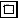  Bağlantı diyagramları ve klemens işaretlemesiHer sayaç, silinmez ve belirgin bir şekilde bağlantı diyagramıyla işaretlenecektir. Bu diyagramda, çok fazlı sayaçlar için, öngörülen bağlantı faz sırası da gösterilecektir. Sayacın klemens bloğunda gösterilen işaretlemeler, diyagramda da gösterilecektir.  ÖLÇÜM VE FONKSİYONLAR Enerji ÖlçümüElektrik Piyasasında Kullanılacak Sayaçlar Hakkında Tebliğin ikinci bölümünde tanımlanan Tüketici Sayaçları grubunda olan sayaçlar tek yönlü enerji ölçme özelliğinde olacaktır. 2.8.0, 2.8.1, 2.8.2, 2.8.3, 2.8.4, 6.8.0 ve 7.8.0 registerları sadece çift yönlü sayaçlarda açık olacaktır. Tüketici sayaçlarında akım ve/veya gerilim uçlarının polarite tersliğinde, sayaç aktif ve reaktif enerjiyi doğru olarak ölçecek olup tek yönlü yapıda kaydedecektir. Enerji kaydı, üç fazdan ayrı ayrı ölçülen anlık aktif, indüktif reaktif ve kapasitif reaktif enerjilerin her enerji türü kendi içinde mutlak değer toplamları dikkate alınarak yapılacaktır.Çift yönlü sayaçlarda enerji kaydı, üç fazdan ayrı ayrı ölçülen anlık aktif, indüktif reaktif ve kapasitif reaktif enerjilerin her biri için üretim ve tüketim durumlarına göre ilgili enerjilerin mutlak değer toplamları dikkate alınarak registerlarına kaydedilecektir. Aktif-Reaktif (Kombi) sayaçlar üzerinde aktif enerji için 1, reaktif enerji için 1 veya 2 ayrı impuls led’i olacaktır. Diğer tip sayaçlarda aktif enerji için 1 impuls led’i bulunacaktır. Sayaç üzerinde reaktif enerji için bir impuls led’i bulunması durumunda impuls led her fazdan çekilen reaktif enerjinin mutlak değerleri toplamına göre çalışacaktır. Reaktif enerji için iki impuls led kullanılması durumunda led’lerden biri fazların endüktif, diğeri kapasitif mutlak değerleri toplamına göre çalışacaktır. Ölçümde standardın sağlanması ve endeks okumadaki hataların önlenmesi için, sayacın iç çarpanı 1 (bir) ve değiştirilemez olacaktır. Üç fazlı sayaçlar, dengeli sistemde nötr hattının sayaca bağlanmaması durumunda bile kendi doğruluk sınıfında belirtilen hata yüzdesi sınırları içerisinde çalışacaktır. Tarife BilgileriSayaçlar, Elektrik Tarifeleri Yönetmeliğinde öngörülen tarife kategorilerini sağlamak için en az 4 tarifeli olacak, bir günü 8 ayrı zaman dilimine bölecektir. Hafta içi, Cumartesi, Pazar günleri için tarifelendirme yapılabilecek özelliğe sahip olacaktır.Sayaç ekranında aktif (o anda endeks kaydı yapılan) olan tarife belirtilecektir. Ekranda aktif olan ve endeks bulunan tarifeler gösterilecek, kayıt yapılmak üzere programlanmamış tarifeler gösterilmeyecektir. Sayacın tarife yapısı değiştirilir ise ekran gösterimleri otomatik güncellenecektir. Zaman saatinin bozulması durumunda bütün enerji değerleri (T1-T2-T3) T1 tarifesine yazılacak ve tarife ile ilgili ikonlar yanıp sönerek uyarı verecektir. Ayrıca zaman saati hata ikonu ekranda belirecektir. Tarife dilimleri, birliktelik sağlamak için sırasıyla varsayılan olarak aşağıdaki şekilde programlanacaktır.T1 – Gündüz 	(06:00 – 17:00)T2 – Puant	(17:00 – 22:00)T3 – Gece	(22:00 – 06:00)Tarife uygulamalarının daha esnek ve ileriye dönük tanımlanması ve sayaçlara buna uygun özelliklerin kazandırılmasıDemantSayaçların tamamı en son kullanılan maksimum gücü ölçecek, maksimum demant ile birlikte geriye dönük en az 12 aylık demant bilgisini tarih ve saati ile hafızada saklayacak, son demant bilgisini ekranda gösterecektir. Demant periyodu Aktif-Reaktif (Kombi) sayaçlarda üretici tarafından 15 dakikaya programlanmış ve 15-30-60 dakika olarak programlanabilir olacaktır. Diğer sayaçlarda demant zaman aralığı standart 15 dakika olacaktır. Aktif-Reaktif (Kombi) sayaçlarda demant sıfırlama işlemi her ay sonunda otomatik olarak yapılacak veya istenildiğinde mühür altındaki bir buton ile yapılabilir olacaktır. Diğer sayaçlarda ise demant sıfırlama işlemi her ayın sonunda otomatik olarak oluşturulacaktır. Demant hesaplama kaydırmalı (sliding block- TS EN 61557-12) hesaplama yöntemiyle yapılacaktır. Demant sıfırlama/saklama işleminde; maksimum demant bilgisi (1.6.0/2.6.0) sıfırlanacak ve geçmişe ait bilgileri kaydırılacaktır. Bilgilerin aylık/dönemlik olarak oluşması ve geriye dönük 12 aylık/dönemlik bilginin saklanabilmesi için, ay içinde demant sıfırlama/saklama işlemi bir defa yapılabilecek, sayaç ikinci demant sıfırlama/saklama işlemine izin vermeyecektir. Ay içinde demant sıfırlama işlemi yapılmamış ise ay sonu bilgilerinin kaydedilmesi için, ay geçişinde sayaç tarafından demant sıfırlama/saklama işlemi otomatik olarak gerçekleştirilecektir. Sayaç enerjisizken de demant sıfırlama/saklama işlemi otomatik olarak yapabilecektir.  Ay Sonu Geçişi İşlem KayıtlarıTek fazlı ve üç fazlı sayaçlar her ayın sonunda, Aktif-Reaktif (Kombi) sayaçlar ise ay sonu veya demant sıfırlama saklama butonu ile istenildiği anda ay sonu geçiş işlemi yapacaktır.Aktif-Reaktif (Kombi) sayaçlarda demant sıfırlama saklama butonu ile ay geçiş işlemi ay içerisinde yapılmışsa ay sonunda ay geçiş işlemi tekrar yapılmayacaktır. Sayaçlar ay geçiş işleminde aşağıdaki güncel kayıtları bu kayıtların *1 bilgisine kayıt edecek ve diğer geçmiş ay bilgilerini kaydıracaktır. 1.8.1-4:	Aktif Tarife Dilimleri (+)2.8.1-4:	Aktif Tarife Dilimleri (-)5.8.0: 	Endüktif Reaktif Enerji (+)6.8.0: 	Kapasitif Reaktif Enerji (+)7.8.0: 	Endüktif Reaktif Enerji (-)8.8.0: 	Kapasitif Reaktif Enerji (-)1.6.0: 	Demant (+)2.6.0: 	Demant (-)0.1.2: 	Demant Sıfırlama Tarih ve Saati96.71: 	Klemens Kapak Açılma BilgisiYukarıda bilgilerin dışındaki akım, gerilim, manyetik alan, kesinti, tarife değişiklik tarih-saat bilgileri ay geçiş işleminden bağımsız uyarı oluştuğu anda kayıt edilecek ve geriye dönük değerler kaydırılacaktır.  Yük ProfiliYük Profili, tüm sayaçlarda 15-30-60 dakikalık ayarlanabilir aralıklarla saat başı ile çakışacak şekilde kaydedilecektir. Varsayılan değer olarak 15 dakika ayarlanacaktır. Enerji kesintisinde saat başı ile çakışma beklenilmeden kesinti oluştuğu anda güncel değerler ile yük profili kaydı yapılacaktır. Enerji geldikten sonra yük profili kaydı periyot başıyla çakışacak şekilde kaydedilecektir. Tek fazlı ve üç fazlı aktif sayaçlarda sadece Yük Profili 1, Aktif-Reaktif (Kombi) tip sayaçlarda Yük Profili 1, Yük Profili 2 ve Yük Profili 3 yer alacaktır. Yük Profili 1, Yük Profili 2 ve Yük Profili 3 ilgili sayaçlarda bulunacaktır. Yük Profili içerikleri Ek-E’de verilmiştir. Sayaçlar Yük Profili bilgilerini 15 dakikalık periyotlarla en az 180 gün kayıt altında tutacaktır.Sayaçlardaki yük profilleri tarih ve saat ile verilen aralıklarda okunabilecektir. Optik veya RS485 porttan okumalarda Yük Profili 1, Yük Profili 2 ve Yük Profili 3 ayrı ayrı alınabilecektir. Bununla beraber kullanıcı tarafından istenilmesi durumunda kullanıcı talep ve isteklerini karşılamak üzere farklı periyotlarda farklı veri paketleri oluşturulmasına olanak sağlamalıdır. Üst Kapak ve Klemens Kapağı Açılma AlgılamalarıSayaç, üst kapak ve klemens kapağı açılma müdahalelerini (enerji kesik olsa dahi) algılayacak, kodlu veya ihbarlı olarak ekranda gösterecek ve yapılan müdahaleleri hafızaya kaydedecektir.Üst Kapak AlgılamalarıÜst kapak açılmalarında, kapak ilk açıldığında açılma tarih-saati kaydedilecek, daha sonra kaydedilen açılma tarih-saati hiçbir surette (sonraki açılma, optik okuma veya müdahale, ay geçişi, demant sıfırlama vb. durumlarda) silinemeyecek ve değiştirilemeyecektir. Üst kapak ihbarı, sayaç ekranında sürekli olarak yanıp sönecek, kapak kapansa dahi hiçbir şekilde kaybolmayacaktır. Klemens Kapağı AlgılamalarıKlemens kapağı açılmalarında, kapak ilk açıldığında ilk açılma tarih saati kaydedilecek ve bulunduğu ay içerisindeki sonraki açılma sayıları tarih değişmeksizin kayıt altına alınacaktır. Klemens kapağı açılmaları yılın 12 ayı için bu şekilde ayrı ayrı tutulacaktır. Klemens kapak açılma kayıtlarında gereksiz bilginin oluşmaması için açılma yok ise sadece 1 bilgi tutulacak, açılma 1’den fazla ise açılma sayısı kadar bilgi kayıt edilecektir. Klemens kapağı açık ay geçişlerinde güncel bilgiye yeni ayın ilk gününün tarihi, 00:00 saati ve açılma adedine ise 01 kaydı yapılacaktır. Klemens kapağı açık ay geçişlerinde güncel bilgi sıfırlanacaktır. Klemens kapağı kapalı ay geçişlerinde güncel bilgiye (00-00-00), 00:00 saati ve açılma adedine ise 00 kaydı yapılacaktır. Sayaç montajı öncesi, gereksiz kayıtların engellenmesi açısından, Toplam Aktif Tüketim kaydı 50Wh altında olduğu durumlarda sayaç raf modunda kabul edilecek, klemens kapağı açılsa bile tarih-saat ve açılma sayısı kaydı yapılmayacak ancak ekranda kapak açılma ihbarı belirecek ve kapak kapanınca ihbar kaybolacaktır. 50Wh tüketim değeri ve üzerinde sayacın raf modundan çıktığı kabul edilecek ve klemens kapağı açılma kayıtları başlayacaktır. Sayaç raf modundan çıktıktan sonraki klemens kapağı açılmalarında ekranda kapak açıldı ihbarı belirecek ve kapak kapansa dahi ikon ekrandan silinmeyecektir. Kapak açık iken ihbar yanıp sönecek, kapak kapalı iken sabit kalacaktır. Sayaçtan optik port veya RS485 port yardımı ile Uyarı Paketi veya ilgili OBİS Kodu için okuma yapılması durumunda ihbar ekrandan silinecektir.  Gerilim Kesinti Bilgilerinin Ekranda Gösterimi ve KayıtlarıSayaç ekranında, gerilim olan fazın işareti belirecektir. R fazı “L1”, S fazı “L2”, T fazı “L3” ile gösterilecektir. Sayaç, faz gerilimlerinin tek tek veya üçünün aynı anda kesilmesi ile enerjinin gelme tarih- saatlerini ve toplam kesilme sayılarını kayıt altına alacaktır. 180 saniyenin altındaki kesintiler kısa kesinti olarak kayıt altına alınacaktır. 180 saniyenin (180 dahil) üstündeki kesintiler uzun kesinti olarak kayıt altına alınacaktır. Enerji kesintisi oluştuğunda enerji kesintisi başlangıç tarih-saati hem kısa kesinti hem de uzun kesinti bilgisinin kesinti başlangıç tarih-saat bölümüne kaydedilecektir. 180 saniye içerisinde enerjinin gelmesi durumunda enerji geliş tarih-saat bilgisi ile birlikte kısa kesinti kaydı tamamlanacak ve uzun kesinti için yapılan kesinti başlangıç kaydı silinecektir. 180 saniye sonrasında enerjinin gelmesi durumunda ise enerji geliş tarih-saati ile birlikte uzun kesinti kaydı tamamlanacak ve kısa kesinti için yapılan kesinti başlangıç kaydı silinecektir. Aşağıdaki diyagramda görüldüğü gibi üç faz için ayrı ve her faz için ayrı olmak üzere kesinti kayıtları kısa kesinti ve uzun kesinti olarak en az 99’ar adet tutulacaktır. Arıza kayıtları kısa kesinti ve uzun kesinti olarak 99’ar adet tutulacaktır.Üç Fazın Aynı Anda KesilmesiÜç faz kesildiği anda kesintinin ilk başlangıç zamanı, uyarı başlangıç tarihi ve saati olarak kaydedilecektir. Üç faz kesintisini sonlandırmak için ise herhangi bir fazın veya fazların geriliminin gelmesi beklenecektir. Çizelge-1 Üç fazın aynı anda kesilmesi için kesinti bilgileriFaz KesilmeleriFazlardan herhangi biri kesildiği anda (üç fazda birden kesinti olmadığı durumda) kesinti tarih ve saati ilgili faz için kaydedilecektir. Faz kesintisini sonlandırmak için ise o fazın geriliminin gelmesi yeterli olacaktır. Çizelge-2 Fazlar için kesinti bilgileriGerilim Bağlantı Hatalarının Ekranda Gösterimi ve KayıtlarıGerilim bağlantı hataları faz sırası hatası ve polarite tersliği hatasından oluşacaktır.Sayaç faz sırasının hatalı bağlanması durumunda ekranda faz gösterge sembollerinin hepsinin aynı anda yanıp sönmesi ile uyarı verecektir. Sayaç faz sırası hatasının başlangıç tarih ve saatini hata oluştuğu anda kaydedecektir. Faz gerilimlerinde polarite tersliği olması durumunda sadece hatanın olduğu faza ait gerilimin sembolü yanıp sönecektir. Hatanın başlangıç zamanı, hata başlangıç tarihi ve saati olarak kaydedilecektir. L1-L2-L3 fazlarının sırasının ve polaritelerinin doğru olması durumunda gerilim uyarısı sonlandırılacaktır. Yukarıda açıklanan hem faz sırası hem de polarite tersliği hatasının 180 sn. den önce düzeltilmesi durumunda başlangıç tarih ve saatinin kaydı silinecektir. 180 sn. den sonra düzeltilmesi durumunda ise ilgili kayıt hatanın bitiş tarih ve saati ile tamamlanacaktır. Sayaç yapılan en son 10 faz sırası ve polarite tersliği hatasının başlangıç ve bitiş tarih-saatlerini ve toplam hata sayısını hafızasına kayıt edecektir. Çizelge-3 Gerilim Bağlantı Hataları Akım Bağlantı Hatalarının Ekranda Gösterimi ve KayıtlarıAkım bağlantı hataları; akım uçlarının gerilim uçlarından farklı faza bağlanması ve polarite tersliği hatasından oluşacaktır.Sayaç, akım olan fazın akım yönüne göre ekranda sembolünü gösterecektir. Akım yok ise sembol görünmeyecektir. Sayaç akım uçlarında yapılan hataları faz faz kayıt almayacaktır. Herhangi bir akım ucunun hatalı bağlanması durumunda hata kaydı alacaktır. Sayaç faz akımlarının ilgili faz gerilimlerinden farklı bir faza bağlanması durumunda ekranda akım gösterge sembollerinin hepsinin aynı anda yanıp sönmesi ile uyarı verecektir. Sayaç bu hatanın başlangıç tarih ve saatini hata oluştuğu anda kaydedecektir. Faz akımlarında polarite tersliği olması durumunda sadece hatanın olduğu faza ait akımın sembolü yanıp sönecektir. Hatanın başlangıç zamanı, hata başlangıç tarihi ve saati olarak kaydedilecektir. L1-L2-L3 faz akımlarının ilgili gerilimlerle bağlantı sırasının ve polaritelerinin doğru olması durumunda akım uyarısı sonlandırılacaktır. Yukarıda açıklanan hem akım uçlarının gerilim uçlarından farklı faza bağlanması hem de polarite tersliği hatasının 180 sn. den önce düzeltilmesi durumunda başlangıç tarih ve saatinin kaydı silinecektir. 180 sn. den sonra düzeltilmesi durumunda ise ilgili kayıt hatanın bitiş tarih ve saati ile tamamlanacaktır. Sayaç yapılan en son 10 akım uçlarının gerilim uçlarından farklı faza bağlanması hatası ve polarite tersliği hatasının başlangıç ve bitiş tarih-saatlerini ve toplam hata sayısını hafızasına kayıt edecektir. Sadece akım uçlarının ters bağlanması durumunda sayaç ölçümlerini doğru olarak yapmaya devam edecektir. Çizelge-4 Akım Bağlantı Hataları Manyetik Alan Uyarılarının Ekranda Gösterimi ve KayıtlarıSayaç, imalatçının tasarımına bağlı olarak doğru çalışmasını etkileyecek bir manyetik etkiye (>400 mT) maruz kaldığında ekranda uyarı verecek ve bununla ilgili son 10 kaydı tarih ve saati ile birlikte hafızasında saklayacaktır. Sayaç maruz kaldığı manyetik alan müdahale sayısı ve toplam süreyi hafızasında saklayacaktır.Sayacın montaj sonrası tüm yüzeylere uygulanacak 400 mT dan küçük manyetik alanlardan etkilenmemesi gerekmektedir. Bunun üzerinde manyetik alanlardan etkilenmesi ve bunun kayıt altına alınarak FF kodları içerisine yazdırılmalıdır.Sayaç bir manyetik alan (>400 mT) algıladığında, ekranda manyetik alan ihbarı belirecek ve manyetik alan etkisi sona erse dahi ikon ekrandan silinmeyecektir. Manyetik alan etkisi sürdüğü durumda ihbar yanıp sönecek, etki sona erdikten sonra sabit kalacaktır. Sayaçtan optik port veya RS485 port yardımı ile Uyarı Paketi veya ilgili OBİS Kodu için okuma yapılması durumunda ihbar ekrandan silinecektir. Çizelge-5 Manyetik Alan Uyarıları Ekran Hata Uyarıları ve Hata Kayıtlarıİkonları Ek-F’de, obis kodları Ek-C’de verilen hata uyarıları hata olması durumunda ekranda gösterilecektir. Sayaç, pil ömrünün kritik seviyeye düştüğünü gösterir uyarı verecek, gerçek zaman saati bozulması, ön kapak ve klemens kapağı açılma müdahalelerini (enerji kesik olsa dahi) algılayacak, uyarı ikonlarıyla ekranda bildirecek ve yapılan müdahaleleri hafızaya kaydedecektir. Sayaçlar, akım ve gerilim bağlantılarında olabilecek hataları, işletme esnasında meydana gelebilecek faz kesilmelerini ve akım yönünü ekran üzerinde gösterecektir. Tespit anından itibaren ekrandan gerekli uyarı verilecek ve şartnamede verilen kriterlere göre tespit edilen durum için (tarihi ve saati kaydedilerek) ekranda uyarı verilmeye devam edilecektir.  PROGRAMLAMA VE GÜVENLİK Programlanabilir Bilgiler ve GüvenlikEk-D’de verilen Değiştirilebilir Parametreler, RS485 portundan klemens kapağı açılmadan veya optik porttan sayacın klemens kapağı açıldıktan sonra değiştirilebilecektir. Ek-D’de verilen Değiştirilebilir Parametreler, RS 485 portu üzerinden değiştirilebilir olacaktır. Sayaçların saati GPS zaman saati üzerinden belirlenen periyotlarda güncellenebilecektir.Her iki porttan yapılacak değişiklikler bir şifre yardımı ile yapılacaktır. İmalatçı firma sayaç şifrelerini seri numarası, üretim tarihi, modeli vb. gibi bilgilere göre değişen bir algoritma ile oluşturacaktır. Bütün sayaçlar için aynı şifre kullanılmayacaktır. Şifreler, talep edilmesi halinde gizlilik anlaşması çerçevesinde, imalatçı firma tarafından ilgili dağıtım şirketine verecektir. Bundan sonra şifrenin güvenliği ile ilgili tüm sorumluluk dağıtım şirketlerine aittir.Şifre yardımıyla yapılacak değişiklikler sırasında 3 defa yanlış şifrenin girilmesi durumunda sayaç, 6 saat boyunca değişiklik yapılacak parametrelerde herhangi bir değişikliğe izin vermeyecektir. Parolayı içeren OBİS kodu (96.96) sadece programlama modunda okunabilecektir. Sayaç içerisinde bir yazılım kilidi bulunacaktır. Bu yazılım kilidi kapalı iken Değiştirilebilir Parametre bilgilerinin dışındaki hiçbir bilgi ve kalibrasyon değerleri değiştirilemeyecektir.Sayaçlar yerine takılmadan önce Ek-D’de belirtilen ön bilgilerle programlanacaktır. İmalatçı firma tarafından yapılacak bu programlama bilgileri sayaçla birlikte montaj yapacak görevliye ibraz edilmek üzere bir form üzerine basılmış olacaktır.  Lokal Haberleşme ve ProgramTüm imalatçılar arasında lokal alanda (sayaç – modem veya sayaç – optik port arasında) ortak bir veri okuma ve yazma yapısı sağlamak amacıyla TS EN 62056-21 Mod C’ye göre çalışan  haberleşme yapısı (Ek-C) kullanılacaktır. Sayaçlardan RS 485 portu veya optik porttan verilerin okunması sırasında TS EN 62056-21 Standardındaki MOD-C’ye uygun olarak aşağıdaki komutlara göre ayrı ayrı bilgi alınabilecek şekilde tasarımlanacaktır. 0	Uzun Okuma Modu (Tüm Bilgiler)1	Programlama Modu5	Teknik Kalite Parametreleri Paketi6	Kısa Okuma Paketi7	Geçmiş Bilgiler Paketi8	Uyarı Paketi9	Kesinti Kayıtları PaketiYukarıda belirtilen komutlara uygun olarak gönderilecek paketlerin içeriği Ek-C’de belirtilmiştir.Sayaçlardan istenen bilgiler ASCII karakterlerle kodlanmış olarak gönderilecektir. Sayaç ID'de<2> sembolü, TS EN 62056-6-1'e uygun olarak bu şartnameye göre tasarlanmış sayaçlara konulacaktır. Sayaçların içindeki tüm bilgileri optik port aracılığı ile okuyabilecek, tablo halinde yazıcıdan dökebilecek, kalibrasyon bilgileri dışındaki istenecek bilgileri programlayabilecek, sürümü güncel olan Windows işletim sisteminde çalışacak, şifre korumalı ve kullanıcı kodlu Türkçe bir program CD’si hazırlanacaktır. FF ( Fault Functions ) Hata/Durum KodlarıSayaçlarda işletme esnasında otonom olarak oluşmuş olan ihbar ve uyarılar Ek-C’de tablosu verilen FF Hata/Durum Kodları, kısa Okuma Paketi sonuna eklenecektir. Kısa okuma paketi okunduğu anda mevcut bilgiler bu tabloya göre okunacak şekilde sayaç veri yapısı düzenlenecektir. GF ( Geographic Functions ) Cağrafi Durum KodlarıSayaçların coğrafi durum kodlarını Ek-C’de tablosu verilen GF Coğrafi Durum Kodları, Kısa Okuma Paketi sonuna eklenecektir. Kısa okuma paketi okunduğu anda mevcut bilgiler bu tabloya göre okunacak şekilde sayaç veri yapısı düzenlenecektir. Sayaçlar GF Coğrafi Durum Kodlarını EK-I’daki algoritma sayesinde algılayacaktır .  6. OPSİYONEL SEÇENEKLER6.1. Açma – Kesme Rölesi(146) Açma-Kesmeli sayacın açma-kesme rölesi gövde kapağının altında bütünleşik olacaktır. Açma           kesme rölesinin ömrü elektriksel olarak 100A’de en az on bin çalışma (TS EN 62055-31 Ek C)           yapabilecektir.(147) Enerji uzaktan veya optik port vasıtasıyla açılıp kesilebilecektir. Açma-Kesme rölesi arızalı olma          durumunda bu bilgiyi FF kodu içerisinde tutacaktır. (148) Sayaçta normal çalışmada enerji akışı ikonu sürekli yanacaktır.(149)  Sayacın enerjiyi kesmesi halinde OFF yazısı ekranda sürekli yanacak ve enerji akışı ikonu            sönecektir. Kesilen enerjinin uzaktan tekrar verildiğinde 96.3.10 bilgisinin (0) olması ile birlikte           ekranda ON yazılacaktır.(150) Bu durumlara ilişkin ekran uyarıları Ek-F’de OBİS kodları ise Ek-C’de verilmiştir. 6.2. DC Besleme Çıkışı (151) Gömülü Haberleşme sistemi bulunan sayaçlarda modemin çalışabilmesi için 5V-500mA DC           besleme sayaçlar tarafından modeme sağlanacaktır. 6.3. Ekran Özellikleri   (152)  Tek Fazlı ve Üç Fazlı (Aktif-Reaktif Kombi Hariç) sayaçlarda ALICI tarafından talep edilmesi            durumunda sayaç enerjiliyken buton yardımıyla aktif olan bir arka ışıklandırma (backlight)            özelliği bulunmayabilir. Backlight özelliği bulunmayan sayaçlarda ilgili şartname maddeleri için           uygunluk aranmaz. 6.4. Nötr Ölçüm Özelliği (153) Sayaçların nötr akımları ile faz akımları arasında yüzde olarak belirlenen eşik seviyesinin          üzerinde fark oluşması halinde sayaçlar bunu algılayarak FF hata kodları içerisinde bu          bilgiyi merkeze transfer edeceklerdir.   DENEYLERTip Testleri(154)  Tip testleri, tek fazlı ve üç fazlı sayaçlar için TS EN 50470-1 ve TS EN 50470-3, Aktif-Reaktif           (Kombi) sayaçlar için TS EN 50470-1, TS EN 50470-3 ve TS EN 62053-23 standartları          kapsamında uluslararası akredite olmuş labaratuvarlarda yaptırılacaktır. Diğer ( Fonksiyon ) Testleri(155) Fonksiyon testleri sayacın veri yapısı, ekran uyarıları, haberleşme gibi ölçüm doğruluğu dışında           kalan şartnamede belirtilmiş olan, aşağıda başlıklar halinde verilen fonksiyon ve özellikleri           sağlayıp sağlamadığının laboratuvar ortamında kontrol edilmesi için yapılması gerekli          incelemeleri kapsar.Tasarım ve Yapısal Özelliklerin KontrolüElektriksel Özelliklerin Kontrolüİşaretlemelerin KontrolüÖlçüm ve Fonksiyonların KontrolüProgramlama ve Güvenliğin Kontrolü  KABUL DENEYLERİNumune Alma(156) Numuneler; Alıcı temsilcileri tarafından, teslimat kapsamında yer alan aynı tip ve            karakteristikteki sayaçlardan rasgele seçilecek ve aksi belirtilmedikçe numune sayısı her bir tip ve            karakteristik için aşağıdaki çizelgeden tespit edilecektir.Kabul Deneyleri(157) Kabul deneyleri, 7.2 maddesinde belirtilen diğer (fonksiyon) testlerinden oluşur.  GARANTİLİ ÖZELLİKLER LİSTESİ(158) Sayaçlara ait Garantili Özellikler listesi Ek-G’de verilmiştir.Ek-A Tek Fazlı, Üç Fazlı ve Aktif-Reaktif (Kombi) Sayaçların BoyutlarıTek Fazlı: 15cm 								Tek Fazlı : 8cmÜç Fazlı/Kombi : 20cm 							Üç Fazlı/Kombi : 10cm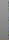 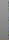 Tek Fazlı: 20cm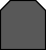 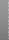 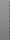 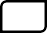 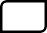 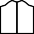 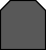 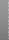 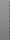 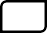 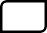 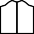 Üç Fazlı/Kombi : 28cmEk-B Ekranda Otomatik Gösterilecek Bilgiler (1)Ek-B Ekranda Buton Yardımıyla Gösterilecek Bilgiler (2)Ek-C Ortak Asgari Kodlama Yapısı (OBİS KOD Tablosu (1)Ek-C Ortak Asgari Kodlama Yapısı (OBİS KOD Tablosu) (2)EDAŞ ID değerleri aşağıdaki gibi olacaktır.Ek-C Ortak Asgari Kodlama Yapısı (FF Hata/Durum Kodları Tablosu) (3)Ek-C Ortak Asgari Kodlama Yapısı (GF Coğrafi Durum Kodları Tablosu) (4)Ek-D Değiştirilebilir Parametreler ve Fabrika Ayarları İçin Girilecek Varsayılan Bilgiler (1)Ek-D Değiştirilebilir Parametreler ve Fabrika Ayarları İçin Girilecek Varsayılan Bilgiler (2)Programlanabilir Bilgiler ve Güvenlik Madde 5.1.’de belirtilen parametreler için fabrika ayarları aşağıdaki şekilde olacaktır:Ek-E Yük Profili 1,2,3 İçerikleriYük Profili 1 Veri YapısıTek Yönlü Tek Fazlı için(yy-mm-dd,hh:mm)(123456.789,123.456,123.4,123.4)Çift Yönlü Tek Fazlı için(yy-mm-dd,hh:mm)(123456.789,123456.789,123.456,123.456,123.4,123.4)Tek Yönlü Üç Fazlı için(yy-mm-dd,hh:mm)(123456.789,123.456,123.4,123.4,123.4,123.4,123.4,123.4)Çift Yönlü Üç Fazlı için(yy-mm-dd,hh:mm)(123456.789,123456.789,123.456,123.456,123.4,123.4,123.4,123.4,123.4,123.4)Tek Yönlü Kombi için(yy-mm-dd,hh:mm)(123456.789,123456.789,123456.789,123.456)Çift Yönlü Kombi için(yy-mm-dd,hh:mm)(123456.789,123456.789,123456.789,123456.789,123456.789,123456.78 9,123.456,123.456)Not	:	Tüm yük profili veri yapılarında verilerin sıralanışı yukardaki tablolarda verilen sıralamaya uygun olacaktır.Yük Profili 2 Veri YapısıTek Yönlü Kombi için (yy-mm-dd,hh:mm)(123456.789,123456.789,123456.789,123456.789,123456.789,123456.789,123456.789,123456.789,123456.789)Çift Yönlü Kombi için (yy-mm-dd,hh:mm)(123456.789,123456.789,123456.789,123456.789,123456.789,123456.789,123456.789,123456.789,123456.789,123456.789,123456.789,123456.789,123456.789,123456.789,123456.789,123456.789,123456.789,123456.789)Not	:	Tüm yük profili veri yapılarında verilerin sıralanışı yukardaki tablolarda verilen sıralamaya uygun olacaktır.Yük Profili 3 Veri YapısıTek Yönlü Kombi için(yy-mm-dd,hh:mm)(123.4,123.4,123.4,123.4,123.4,123.4,123.4,123.4,123.4,12.3,1.23)Çift Yönlü Kombi için(yy-mm-dd,hh:mm)(123.4,123.4,123.4,123.4,123.4,123.4,123.4,123.4,123.4,12.3,1.23)Not	:	Tüm yük profili veri yapılarında verilerin sıralanışı yukardaki tablolarda verilen sıralamaya uygun olacaktır.Ek-F Ekranda Kullanılacak İkonlar ve SembollerEk-G Garantili Özellikler ListesiEk-H Geri Bildirim Özelliği Çalışma Algoritması Ek-I   GF ( Coğrafi Durum Kodları ) Algılama AlgoritmasıEK-J Görüş Alınacak Diğer Konular Tablosu Teknik kaliteye(harmonik, gerilim çökmesi vs.) ilişkin verilerin belirlenerek yük profillerine dahil edilmesi. Gerilim çökmesi, gerilim dengesizliği ve gerilim etkin değeri ile 13. Harmonik kadar ölçüm yapılması. S tipi enerji analizörü özelliklerinin tüm sayaçlara eklenmesinin maliyet açısından değerlendirilmesinin yapılması.Açma -Kesme Rölesi Durum ve Komut OBIS Kodları Teknik Kalite Parametreleri OBIS Kod Tablosu Standart Numarası (TS)Uluslararası Standart Numarası (IEC, EN, ISO)Standart AdıTS EN 50470-1EN 50470-1Elektrik ölçme donanımı (a.a.) - Bölüm 1: Genel kurallar,deneyler ve deney şartları - Ölçme donanımı (a, b ve c sınıfı)TS EN 50470-3EN 50470-3Elektrik ölçme donanımı (a.a.) - Bölüm 3: Özel kurallar - Aktif enerji için statik sayaçlar (a, b ve c sınıfı)TS EN 62053-21IEC 62053-21Elektrik ölçme donanımı (a.a.) - Özel kurallar - Bölüm 21: Statik sayaçlar aktif enerji için (sınıf 1 ve sınıf 2)TS EN 62053-22IEC 62053-22Elektrik ölçme donanımı (a.a.) - Özel kurallar - Bölüm 22: Statik sayaçlar aktif enerji için (sınıf 0,2 s ve sınıf 0,5 s)TS EN 62053-23IEC 62053-23Elektrik ölçme donanımı (a.a.) - Özel kurallar - Bölüm 23: Statik sayaçlar reaktif enerji için (sınıf 2 ve sınıf 3)TS EN 62054-11IEC 62054-11Elektrik sayacı (a.a.) - Tarife ve yük kontrolü - Bölüm 11: Elektronik dalgacık kontrollü alıcılar için özel kurallarTS EN 62054-21IEC 62054-21Elektrik sayacı (a.a.) - Tarife ve yük kontrolü - Bölüm 21: Zaman anahtarları için özel kurallarTS EN 62056-21EN 62056-21Elektrik ölçümü - Sayaç okuma, tarife ve yük denetimi için veri değişimi - Bölüm 21: Doğrudan yerinde veri değişimiTS EN 62052-11IEC 62052-11Elektrik ölçme donanımı (a.a.) - Genel kurallar, deneyler ve deney şartları - Bölüm 11: SayaçTS EN 62052-21IEC 62052-21Elektrik ölçme donanımı (a.a.) - Genel kurallar, deneyler ve deney şartları - Bölüm 21: Tarife ve yük kontroldonanımıTS EN 62056-6-1IEC 62056-6-1Elektrik ölçüm veri değişimi - DLMS / COSEM paketi - Bölüm 6-1: Nesne Tanımlama Sistemi (OBIS)Frekans50 Hz50 HzYükselti (Rakım)2000 m2000 mKullanma yeriBina Dışı (Harici)Bina Dışı (Harici)Manyetik etki400 mT400 mTOrtam sıcaklığı (0C)Bina İçiBina Dışı-	En çok550C700C-	En az-250 C-400 C-	24 saat içinde ortalama350 CAzami Bağıl nem (%)9595Minimum akımNominal akımMaksimum akımTek fazlı sayaçlarda0.25 A5A80AÜç fazlı direkt bağlı sayaçlarda0.25 A5A100AKombi direkt bağlı sayaçlarda0.25 A5A100AAkım trafosundan bağlı sayaçlarda0.05 A5A10AAkım trafosundan bağlı sayaçlarda0.01 A1A6ASayaç TipiAktif Enerji SayaçlarıReaktif Enerji SayaçlarıTek fazlı sayaçlardaAktif Sınıf B-Üç fazlı direkt bağlı sayaçlardaAktif Sınıf B-Kombi direkt bağlı sayaçlardaAktif Sınıf BReaktif Sınıf 2Akım trafosundan bağlısayaçlardaAktif Sınıf BReaktif Sınıf 2Sayaç TipiAktif Enerji SayaçlarıReaktif Enerji SayaçlarıTek fazlı sayaçlardaAktif Sınıf C-Üç fazlı direkt bağlı sayaçlardaAktif Sınıf C-Kombi direkt bağlı sayaçlardaAktif Sınıf CReaktif Sınıf 2Akım trafosundan bağlısayaçlardaAktif Sınıf CReaktif Sınıf 2Hata Durumları- Üç faza ait gerilimin aynı anda kesik olması- Üç faza ait gerilimin aynı anda kesik olmasıİhbar ŞekliÜç faz kesik olduğu durumda ekran aktif olmayacağı için sayaç butonla uyandırıldığında gerilimleri ifade eden L1-L2-L3 sembolleri ekranda gösterilmeyecektir.Üç faz kesik olduğu durumda ekran aktif olmayacağı için sayaç butonla uyandırıldığında gerilimleri ifade eden L1-L2-L3 sembolleri ekranda gösterilmeyecektir.KayıtÜç faz kesilme adedi ile geriye dönük son 99 adet kısa ve son 99 adet uzun kesintinin başlangıç ve bitişlerinin tarih ve saatleri kaydedilecektir.Üç faz kesilme adedi ile geriye dönük son 99 adet kısa ve son 99 adet uzun kesintinin başlangıç ve bitişlerinin tarih ve saatleri kaydedilecektir.KodÜç faz kesilme adediUzun kesinti Kısa Kesinti96.7.096.7.00KodGeriye dönük bilgilerUzun kesinti Kısa Kesinti96.77.0*1,...,*99 (99 Adet)96.77.00*1,...,*99 (99 Adet)FormatÜç faz kesilme adediUzun kesinti Kısa Kesinti96.7.0(9999)96.7.00(9999)FormatGeriye dönük bilgilerUzun kesinti Kısa Kesintibaşlangıç	bitiş96.77.0*1	(yy-mm-dd,hh:mm;yy-mm-dd,hh:mm)96.77.00*1 (yy-mm-dd,hh:mm;yy-mm-dd,hh:mm)Hata Durumları- Fazlardan birinin veya ikisinin kesilmesi.- Fazlardan birinin veya ikisinin kesilmesi.İhbar ŞekliGerilim olan fazlar, L1-L2-L3 sembolleri ile ekranda gösterilecek, gerilim olmayan fazları ifade eden semboller ise ekranda gösterilmeyecektir.Gerilim olan fazlar, L1-L2-L3 sembolleri ile ekranda gösterilecek, gerilim olmayan fazları ifade eden semboller ise ekranda gösterilmeyecektir.KayıtFazlar için ayrı ayrı olmak üzere kesinti adedi ile geriye dönük son 99 adet kısa ve son 99 adet uzun kesintinin başlangıç ve bitişlerinin tarih ve saatleri kaydedilecektir.Fazlar için ayrı ayrı olmak üzere kesinti adedi ile geriye dönük son 99 adet kısa ve son 99 adet uzun kesintinin başlangıç ve bitişlerinin tarih ve saatleri kaydedilecektir.KodFaz kesilme adetleri 1.Faz Uzun kesinti 1.Faz Kısa kesinti 2.Faz Uzun kesinti 2.Faz Kısa kesinti 3.Faz Uzun kesinti3.Faz Kısa kesinti96.7.196.7.1096.7.296.7.2096.7.396.7.30KodGeriye dönük bilgiler 1.Faz Uzun kesinti 1.Faz Kısa kesinti 2.Faz Uzun kesinti 2.Faz Kısa kesinti 3.Faz Uzun kesinti3.Faz Kısa kesinti96.77.1*1,...,*99 (99 Adet)96.77.10*1,...,* 99 (99 Adet)96.77.2*1,...,* 99 (99 Adet)96.77.20*1,...,* 99 (99 Adet)96.77.3*1,...,* 99 (99 Adet)96.77.30*1,...,* 99 (99 Adet)FormatFaz kesilme adetleri 1.Faz Uzun kesinti 1.Faz Kısa kesinti 2.Faz Uzun kesinti 2.Faz Kısa kesinti 3.Faz Uzun kesinti3.Faz Kısa kesinti96.7.1(9999)96.7.10(9999)96.7.2(9999)96.7.20(9999)96.7.3(9999)96.7.30(9999)FormatGeriye dönük bilgiler 1.Faz Uzun kesinti 1.Faz Kısa kesinti 2.Faz Uzun kesinti 2.Faz Kısa kesinti 3.Faz Uzun kesinti 3.Faz Kısa kesintibaşlangıç	bitiş96.77.1*1	(yy-mm-dd,hh:mm;yy-mm-dd,hh:mm)96.77.10*1 (yy-mm-dd,hh:mm;yy-mm-dd,hh:mm)96.77.2*1	(yy-mm-dd,hh:mm;yy-mm-dd,hh:mm)96.77.20*1 (yy-mm-dd,hh:mm;yy-mm-dd,hh:mm)96.77.3*1	(yy-mm-dd,hh:mm;yy-mm-dd,hh:mm)96.77.30*1 (yy-mm-dd,hh:mm;yy-mm-dd,hh:mm)Hata Durumları-Gerilim uçlarındaki faz sırası hatası-Bir veya birkaç fazın gerilim uçlarındaki polarite tersliği-Gerilim uçlarındaki faz sırası hatası-Bir veya birkaç fazın gerilim uçlarındaki polarite tersliğiİhbar ŞekliFaz sırası hatası için L1-L2-L3 sembollerinin tamamı yanıp sönecektir. Polarite tersliği hatası için sadece hatanın olduğu fazlara ait semboller yanıp sönecektir.Faz sırası hatası için L1-L2-L3 sembollerinin tamamı yanıp sönecektir. Polarite tersliği hatası için sadece hatanın olduğu fazlara ait semboller yanıp sönecektir.KayıtGerilim uyarı adedi ve geriye dönük son 10 adet uyarının başlangıç ve bitişlerinin tarih ve saatleri kaydedilecektir.Gerilim uyarı adedi ve geriye dönük son 10 adet uyarının başlangıç ve bitişlerinin tarih ve saatleri kaydedilecektir.KodGerilim uyarı adedi96.7.4KodGeriye dönük bilgiler96.77.4*1,...,*10 (10 Adet)FormatGerilim uyarı adedi96.7.4(10)FormatGeriye dönük bilgilerbaşlangıç	bitiş96.77.4*1 (yy-mm-dd,hh:mm;yy-mm-dd,hh:mm)Hata DurumlarıAkım uçlarının gerilim uçlarından farklı faza bağlanmasıBir veya birkaç fazın akım uçlarındaki polarite tersliği,Akım uçlarının gerilim uçlarından farklı faza bağlanmasıBir veya birkaç fazın akım uçlarındaki polarite tersliği,İhbar ŞekliSayaçlarda ters enerji akışını gösteren sembol yanıp sönecek ve ters enerji akışı olan faz veya fazlar belirtilecektir.Akım uçlarının gerilim uçlarından farklı faza bağlanması durumunda tüm akım sembolleri yanıp sönecektir.Sayaçlarda ters enerji akışını gösteren sembol yanıp sönecek ve ters enerji akışı olan faz veya fazlar belirtilecektir.Akım uçlarının gerilim uçlarından farklı faza bağlanması durumunda tüm akım sembolleri yanıp sönecektir.KayıtAkım uyarı adedi ve geriye dönük son 10 adet uyarının başlangıç ve bitişlerinin tarih ve saatleri kaydedilecektir.Akım uyarı adedi ve geriye dönük son 10 adet uyarının başlangıç ve bitişlerinin tarih ve saatleri kaydedilecektir.KodAkım uyarı adedi96.7.5KodGeriye dönük bilgiler96.77.5*1,...,*10 (10 Adet)FormatAkım uyarı adedi96.7.5(10)FormatGeriye dönük bilgilerbaşlangıç	bitiş96.77.5*1 (yy-mm-dd,hh:mm;yy-mm-dd,hh:mm)Uyarı Durumları- Sayacın ölçümünü etkileyecek bir manyetik alan oluşması- Sayacın ölçümünü etkileyecek bir manyetik alan oluşmasıİhbar ŞekliManyetik alan uygulandığı süre boyunca ekranda magnet ikonu görünecektir.Manyetik alan uygulandığı süre boyunca ekranda magnet ikonu görünecektir.KayıtManyetik alan uyarı adedi ve geriye dönük son 10 adet uyarının başlangıç ve bitişlerinin tarih ve saatleri kaydedilecektir.Manyetik alan uyarı adedi ve geriye dönük son 10 adet uyarının başlangıç ve bitişlerinin tarih ve saatleri kaydedilecektir.KodManyetik alan uyarı adedi96.7.6KodGeriye dönük bilgiler96.77.6*1,...,*10 (10 Adet)FormatManyetik alan uyarı adedi96.7.6(10)FormatGeriye dönük bilgilerbaşlangıç	bitiş96.77.6*1 (yy-mm-dd,hh:mm;yy-mm-dd,hh:mm)SAYAÇ SAYISIALINACAK NUMUNE SAYISI10-1000101001-100002010001≥30NOOBİSKoduAçıklamaBirimiBiçimiBulunması Gereken SayaçTipleri10.9.2Tarih-yyyy-mm-ddTek Fazlı Üç FazlıKombi20.9.1Saat-hh:mm:ssTek Fazlı Üç FazlıKombi31.8.0T Toplam Aktif EnerjikWh123456.789Tek Fazlı Üç Fazlı Kombi41.8.1T1 Tarifesindeki Aktif EnerjikWh123456.789Tek FazlıÜç Fazlı Kombi51.8.2T2 Tarifesindeki Aktif EnerjikWh123456.789Tek FazlıÜç Fazlı Kombi61.8.3T3 Tarifesindeki Aktif EnerjikWh123456.789Tek FazlıÜç Fazlı Kombi71.8.4T4 Tarifesindeki Aktif EnerjikWh123456.789Tek FazlıÜç Fazlı Kombi82.8.0T Toplam Aktif EnerjikWh123456.789Tek FazlıÜç Fazlı Kombi92.8.1T1 Tarifesindeki Aktif EnerjikWh123456.789Tek FazlıÜç Fazlı Kombi102.8.2T2 Tarifesindeki Aktif EnerjikWh123456.789Tek FazlıÜç Fazlı Kombi112.8.3T3 Tarifesindeki Aktif EnerjikWh123456.789Tek FazlıÜç Fazlı Kombi122.8.4T4 Tarifesindeki Aktif EnerjikWh123456.789Tek FazlıÜç Fazlı Kombi135.8.0Ri Endüktif Reaktif Enerji (+)kVARh123456.789Kombi146.8.0Rc Kapasitif Reaktif (+)kVARh123456.789Kombi157.8.0Ri Endüktif Reaktif (-)kVARh123456.789Kombi168.8.0Rc Kapasitif Reaktif Enerji(-)kVARh123456.789Kombi171.6.0P Maksimum Aktif Güç Demant (+)kW123.456Tek FazlıÜç Fazlı Kombi181.6.0P Maksimum Demant Tarihi Saati-yyyy-mm- dd,hh:mmTek FazlıÜç Fazlı Kombi192.6.0P Maksimum Aktif Güç Demant (-)kW123.456Tek FazlıÜç Fazlı Kombi202.6.0P Maksimum Demant Tarih Saati-yyyy-mm- dd,hh:mmTek FazlıÜç Fazlı KombiNOOBİSKoduAçıklamaBirimiBiçimiBulunması Gereken Sayaç TipleriMenü-Alt Menü10.9.2Tarih-yyyy-mm-ddTek FazlıÜç Fazlı KombiMenü20.9.1Saat-hh:mm:ssTek FazlıÜç Fazlı KombiMenü31.8.0T Toplam Aktif EnerjikWh123456.789Tek FazlıÜç Fazlı KombiMenü41.8.1T1 Tarifesindeki Aktif EnerjikWh123456.789Tek FazlıÜç Fazlı KombiMenü51.8.2T2 Tarifesindeki Aktif EnerjikWh123456.789Tek FazlıÜç Fazlı KombiMenü61.8.3T3 Tarifesindeki Aktif EnerjikWh123456.789Tek FazlıÜç Fazlı KombiMenü71.8.4T4 Tarifesindeki Aktif EnerjikWh123456.789Tek FazlıÜç Fazlı KombiMenü82.8.0T Toplam Aktif EnerjikWh123456.789Tek FazlıÜç Fazlı KombiMenü92.8.1T1 Tarifesindeki Aktif EnerjikWh123456.789Tek FazlıÜç Fazlı KombiMenü102.8.2T2 Tarifesindeki Aktif EnerjikWh123456.789Tek FazlıÜç Fazlı KombiMenü112.8.3T3 Tarifesindeki Aktif EnerjikWh123456.789Tek FazlıÜç Fazlı KombiMenü122.8.4T4 Tarifesindeki Aktif EnerjikWh123456.789Tek FazlıÜç Fazlı KombiMenü135.8.0Ri Endüktif Reaktif Enerji (+)kVARh123456.789KombiMenü146.8.0Rc Kapasitif Reaktif (+)kVARh123456.789KombiMenü157.8.0Ri Endüktif Reaktif (-)kVARh123456.789KombiMenü168.8.0Rc Kapasitif Reaktif Enerji(-)kVARh123456.789KombiMenü171.6.0P Maksimum Aktif Güç Demant (+)kW123.456Tek FazlıÜç Fazlı KombiMenü181.6.0P Maksimum Demant Tarih Saati-yyyy-mm-dd,hh:mmTek FazlıÜç Fazlı KombiMenü192.6.0P Maksimum Aktif Güç Demant (-)kW123.456Tek FazlıÜç Fazlı KombiMenü202.6.0P Maksimum Demant Tarih Saati-yyyy-mm-dd,hh:mmTek FazlıÜç Fazlı KombiMenüNOOBİSKoduAçıklamaBirimiBiçimiBulunması Gereken Sayaç TipleriMenü-Alt Menü21-Test Ekranı--Tek FazlıÜç Fazlı KombiMenü220.0.0Seri Numarası-123456789Tek FazlıÜç Fazlı KombiAlt Menü2396.70Üst Kapak Açılma Tarihi Saati-yyyy-mm- dd,hh:mmTek Fazlı Üç Fazlı KombiAlt Menü2496.71Klemens Kapağı Açılma Tarihi Saati-yyyy-mm- dd,hh:mmTek Fazlı Üç FazlıKombiAlt Menü250.2.0Program Versiyonu-V12.34Tek FazlıÜç Fazlı KombiAlt Menü2632.7.0Vrms - L1V123.4Tek FazlıÜç Fazlı KombiAlt Menü2752.7.0Vrms – L2V123.4Üç Fazlı KombiAlt Menü2872.7.0Vrms – L3V123.4Üç Fazlı KombiAlt Menü2931.7.0Irms – L1A123.4Tek Fazlı Üç FazlıKombiAlt Menü3051.7.0Irms – L2A123.4Üç Fazlı KombiAlt Menü3171.7.0Irms – L3A123.4Üç Fazlı KombiAlt Menü3214.7.0FrekansHz12.3Tek Fazlı Üç Fazlı KombiAlt Menü3333.7.0Cos φ– L1-1.23Tek FazlıÜç Fazlı KombiAlt Menü3453.7.0Cos φ– L2-1.23Üç Fazlı KombiAlt Menü3573.7.0Cos φ– L3-1.23Üç Fazlı KombiAlt MenüNot 1: Butona 5 sn süresince uzun basıldığında Alt menüye geçiş yapılacaktır. Alt menüdeyken 5 sn süresince uzun basıldığında üst menüye geçiş yapılacaktır.Not 2: Butona en son basmadan 30 sn. sonra otomatik ekran çalışmaya başlayacaktır. Not 3: İmalatçı tarafından ilave edilmek istenen bilgiler Alt menüye eklenebilecektir.Not 1: Butona 5 sn süresince uzun basıldığında Alt menüye geçiş yapılacaktır. Alt menüdeyken 5 sn süresince uzun basıldığında üst menüye geçiş yapılacaktır.Not 2: Butona en son basmadan 30 sn. sonra otomatik ekran çalışmaya başlayacaktır. Not 3: İmalatçı tarafından ilave edilmek istenen bilgiler Alt menüye eklenebilecektir.Not 1: Butona 5 sn süresince uzun basıldığında Alt menüye geçiş yapılacaktır. Alt menüdeyken 5 sn süresince uzun basıldığında üst menüye geçiş yapılacaktır.Not 2: Butona en son basmadan 30 sn. sonra otomatik ekran çalışmaya başlayacaktır. Not 3: İmalatçı tarafından ilave edilmek istenen bilgiler Alt menüye eklenebilecektir.Not 1: Butona 5 sn süresince uzun basıldığında Alt menüye geçiş yapılacaktır. Alt menüdeyken 5 sn süresince uzun basıldığında üst menüye geçiş yapılacaktır.Not 2: Butona en son basmadan 30 sn. sonra otomatik ekran çalışmaya başlayacaktır. Not 3: İmalatçı tarafından ilave edilmek istenen bilgiler Alt menüye eklenebilecektir.Not 1: Butona 5 sn süresince uzun basıldığında Alt menüye geçiş yapılacaktır. Alt menüdeyken 5 sn süresince uzun basıldığında üst menüye geçiş yapılacaktır.Not 2: Butona en son basmadan 30 sn. sonra otomatik ekran çalışmaya başlayacaktır. Not 3: İmalatçı tarafından ilave edilmek istenen bilgiler Alt menüye eklenebilecektir.Not 1: Butona 5 sn süresince uzun basıldığında Alt menüye geçiş yapılacaktır. Alt menüdeyken 5 sn süresince uzun basıldığında üst menüye geçiş yapılacaktır.Not 2: Butona en son basmadan 30 sn. sonra otomatik ekran çalışmaya başlayacaktır. Not 3: İmalatçı tarafından ilave edilmek istenen bilgiler Alt menüye eklenebilecektir.Not 1: Butona 5 sn süresince uzun basıldığında Alt menüye geçiş yapılacaktır. Alt menüdeyken 5 sn süresince uzun basıldığında üst menüye geçiş yapılacaktır.Not 2: Butona en son basmadan 30 sn. sonra otomatik ekran çalışmaya başlayacaktır. Not 3: İmalatçı tarafından ilave edilmek istenen bilgiler Alt menüye eklenebilecektir. AÇIKLAMA KODUDATA FORMATDATA FORMAT EK BİLGİ ÖRNEK MESAJ DAHİL OLDUĞU PAKETHaberleşme İstek Mesajı---/?CİHAZADRESİ!/?CİHAZADRESİ!Haberleşme İstek Mesajı/?MKS123456789!Cihaz adresi imalatçı firmanın flag kodu ve sayacın seri numarasından oluşur. Sayaçlar cihaz adres bilgisi verilmese bile (/?! CRLF) sorgusuna cevapverecektir.Cihaz adresi imalatçı firmanın flag kodu ve sayacın seri numarasından oluşur. Sayaçlar cihaz adres bilgisi verilmese bile (/?! CRLF) sorgusuna cevapverecektir.Haberleşme İstek Mesajı Cevabı---Flag Kodu Okuma Hızı Sayaç Nesili EDAŞ IDSayac Tipi“MKS”“6”“<2>”“ADM” “(M550.2251)”Kimlik Bilgisi/MKS6<2>ADM(M550.2251)Seri Numarası0.0.01234567891234567890.0.0(123456789)Kısa Okuma Paketi (6)Program Versiyon Numarası0.2.0V12.34V12.34V01.00Kısa Okuma Paketi (6)Sayaç Saati0.9.1HH:MM:SSHH:MM:SS0.9.1(13:30:35)Kısa Okuma Paketi (6)Sayaç Tarihi0.9.2YY-MM-DDYY-MM-DD0.9.2(17-06-30)Kısa Okuma Paketi (6)Haftanın Günü0.9.5117:Pazar0.9.5(4)Kısa Okuma Paketi (6)Kümülatif Aktif Enerji (+)1.8.0123456.789123456.7891.8.0(123456.789*kWh)Kısa Okuma Paketi (6)Toplam Enerji T11.8.1123456.789123456.7891.8.1(123456.789*kWh)Kısa Okuma Paketi (6)Toplam Enerji T21.8.2123456.789123456.7891.8.2(123456.789*kWh)Kısa Okuma Paketi (6)Toplam Enerji T31.8.3123456.789123456.7891.8.3(123456.789*kWh)Kısa Okuma Paketi (6)Toplam Enerji T41.8.4123456.789123456.7891.8.4(123456.789*kWh)Kısa Okuma Paketi (6) AÇIKLAMA KODUDATA FORMAT EK BİLGİ ÖRNEK MESAJ DAHİL OLDUĞU PAKETKümülatif Aktif Enerji (-)2.8.0123456.7892.8.0(123456.789*kWh)Kısa Okuma Paketi (6)Toplam Enerji T12.8.1123456.7892.8.1(123456.789*kWh)Kısa Okuma Paketi (6)Toplam Enerji T22.8.2123456.7892.8.2(123456.789*kWh)Kısa Okuma Paketi (6)Toplam Enerji T32.8.3123456.7892.8.3(123456.789*kWh)Kısa Okuma Paketi (6)Toplam Enerji T42.8.4123456.7892.8.4(123456.789*kWh)Kısa Okuma Paketi (6)Maximum Aktif Güç (+)1.6.0123.456 ve (YY-MM-DD,HH:MM)1.6.0(123.456*kW)(17-02-01,13:30)Kısa Okuma Paketi (6)Önceki ay Maks. Akt. Güç. (+)1.6.0*1123.456 ve (YY-MM-DD,HH:MM)1.6.0*1(123.456*kW)(17-01-01,13:30)Geçmiş Bilgiler Paketi (7)"""Geçmiş Bilgiler Paketi (7)1.6.0*12123.456 ve (YY-MM-DD,HH:MM)1.6.0*12(123.456*kW)(16-02-01,13:30)Geçmiş Bilgiler Paketi (7)Maximum Aktif Güç (-)2.6.0123.456 ve (YY-MM-DD,HH:MM)2.6.0(123.456*kW)(17-02-01,13:30)Kısa Okuma Paketi (6)Önceki ay Maks. Akt. Güç. (-)2.6.0*1123.456 ve (YY-MM-DD,HH:MM)2.6.0*1(123.456*kW)(17-01-01,13:30)Geçmiş Bilgiler Paketi (7)"""Geçmiş Bilgiler Paketi (7)2.6.0*12123.456 ve (YY-MM-DD,HH:MM)2.6.0*12(123.456*kW)(16-02-01,13:30)Geçmiş Bilgiler Paketi (7)Pil Durum Kodu96.6.100:Zayıf 1:Dolu96.6.1(0)Uyarı Paketi (8)Son Klem. Kapak.Aç.Tarihi ve Sayısı96.71(YY-MM-DD,HH:MM) ve 1296.71(17-06-30,13:30)(12)Uyarı Paketi (8)1 Önceki Ay Klem.96.71*1(YY-MM-DD,HH:MM) ve 1296.71*1(17-05-30,13:30)(12)Geçmiş Bilgiler Paketi (7)""""Geçmiş Bilgiler Paketi (7)12 Önceki Ay Klem.96.71*12(YY-MM-DD,HH:MM) ve 1296.71*12(16-06-30,13:30)(12)Geçmiş Bilgiler Paketi (7) AÇIKLAMA KODUDATA FORMAT EK BİLGİ ÖRNEK MESAJ DAHİL OLDUĞU PAKETGövde Açılma Tarihi96.70(YY-MM-DD,HH:MM)Kalibrasyonda Sıfırlanacak96.70(17-06-30,13:30)Uyarı Paketi (8)Tarife Saatleri Hafta içi96.500600170022009999999999999999999996.50(06001700220099999999999999999999)Geçmiş Bilgiler Paketi (7)Tarife Saatleri Cumartesi96.510600170022009999999999999999999996.51(06001700220099999999999999999999)Geçmiş Bilgiler Paketi (7)Tarife Saatleri Pazar96.520600170022009999999999999999999996.52(06001700220099999999999999999999)Geçmiş Bilgiler Paketi (7)Tarife Dilimleri Hafta içi96.601234000096.60(31230000)Geçmiş Bilgiler Paketi (7)Tarife Dilimleri Cumartesi96.611234000096.61(31230000)Geçmiş Bilgiler Paketi (7)Tarife Dilimleri Pazar96.621234000096.62(31230000)Geçmiş Bilgiler Paketi (7)Tarife Bilgi Değişikliği tarihi96.2.2(YY-MM-DD,HH:MM)96.2.2(17-06-30,13:30)Uyarı Paketi (8)Son 10 adet Tarife Bilgi Değişiklik tarihi96.2.2*1(YY-MM-DD,HH:MM)96.2.2*1(17-05-30,13:30)Geçmiş Bilgiler Paketi (7)"""Geçmiş Bilgiler Paketi (7)96.2.2*10(YY-MM-DD,HH:MM)96.2.2*10(16-06-30,13:30)Geçmiş Bilgiler Paketi (7)İleri Geri Saat Durumu96.90.000:Pasif 1:Aktif96.90.0 (0)Uyarı Paketi (8)İleri Geri Saat İçin Saat Farkı ve Uygulama Dönemi96.90.1(±HH:MM,YY-MM-DD,HH:MM; YY-MM-DD,HH:MM)96.90.1 (+01:00,17-03-26,03:00;17-10-30,04:00)Uyarı Paketi (8)İleri Geri Saat İçin Saat Farkı ve Uygulama Dönemi96.90.2(±HH:MM,YY-MM-DD,HH:MM; YY-MM-DD,HH:MM)96.90.2 (+01:00,18-03-25,03:00;18-10-28,04:00)Uyarı Paketi (8)""""Uyarı Paketi (8) AÇIKLAMA KODUDATA FORMAT EK BİLGİ ÖRNEK MESAJ DAHİL OLDUĞU PAKETİleri Geri Saat İçin Saat Farkı ve Uygulama Dönemi96.90.12(±HH:MM,YY-MM-DD,HH:MM; YY-MM-DD,HH:MM)96.90.12 (+01:00,28-03-26,03:00;28-10-29,04:00)Uyarı Paketi (8)Aylık Enerji T1 önceki ay (+)1.8.1*1123456.7891.8.1*1(123456.789*kWh)Geçmiş Bilgiler Paketi (7)Aylık Enerji T2 önceki ay (+)1.8.2*1123456.7891.8.2*1(123456.789*kWh)Geçmiş Bilgiler Paketi (7)Aylık Enerji T3 önceki ay (+)1.8.3*1123456.7891.8.3*1(123456.789*kWh)Geçmiş Bilgiler Paketi (7)Aylık Enerji T4 önceki ay (+)1.8.4*1123456.7891.8.4*1(123456.789*kWh)Geçmiş Bilgiler Paketi (7)""""Geçmiş Bilgiler Paketi (7)Aylık Enerji T1 önceki 12. ay (+)1.8.1*12123456.7891.8.1*12(123456.789*kWh)Geçmiş Bilgiler Paketi (7)Aylık Enerji T2 önceki 12. ay (+)1.8.2*12123456.7891.8.2*12(123456.789*kWh)Geçmiş Bilgiler Paketi (7)Aylık Enerji T3 önceki 12. ay (+)1.8.3*12123456.7891.8.3*12(123456.789*kWh)Geçmiş Bilgiler Paketi (7)Aylık Enerji T4 önceki 12. ay (+)1.8.4*12123456.7891.8.4*12(123456.789*kWh)Geçmiş Bilgiler Paketi (7)Aylık Enerji T1 önceki ay (-)2.8.1*1123456.7892.8.1*1(123456.789*kWh)Geçmiş Bilgiler Paketi (7)Aylık Enerji T2 önceki ay (-)2.8.2*1123456.7892.8.2*1(123456.789*kWh)Geçmiş Bilgiler Paketi (7)Aylık Enerji T3 önceki ay (-)2.8.3*1123456.7892.8.3*1(123456.789*kWh)Geçmiş Bilgiler Paketi (7)Aylık Enerji T4 önceki ay (-)2.8.4*1123456.7892.8.4*1(123456.789*kWh)Geçmiş Bilgiler Paketi (7)""""Geçmiş Bilgiler Paketi (7)Aylık Enerji T1 önceki 12. ay (-)2.8.1*12123456.7892.8.1*12(123456.789*kWh)Geçmiş Bilgiler Paketi (7)Aylık Enerji T2 önceki 12. ay (-)2.8.2*12123456.7892.8.2*12(123456.789*kWh)Geçmiş Bilgiler Paketi (7)Aylık Enerji T3 önceki 12. ay (-)2.8.3*12123456.7892.8.3*12(123456.789*kWh)Geçmiş Bilgiler Paketi (7) AÇIKLAMA KODUDATA FORMAT EK BİLGİ ÖRNEK MESAJ DAHİL OLDUĞU PAKETAylık Enerji T4 önceki 12. ay (-)2.8.4*12123456.7892.8.4*12(123456.789*kWh)Geçmiş Bilgiler Paketi (7)En Yüksek güç ölçü süresi0.8.0120.8.0(15*min)Geçmiş Bilgiler Paketi (7)Yük Profili Ölçü Süresi0.8.4120.8.4(15*min)Geçmiş Bilgiler Paketi (7)Üretim Tarihi96.1.3(YY-MM-DD)96.1.3(17-06-30)Kısa Okuma Paketi (6)Kalibrasyon Tarihi96.2.5(YY-MM-DD)96.2.5(17-06-30)Kısa Okuma Paketi (6)Enerji Kesme-Açma Röle Durumu96.3.1010:Röle Pasif 1:Röle Aktif96.3.10(0)Kısa Okuma Paketi (6)Reaktif Endüktif(+)5.8.0123456.789Kısa Okuma Paketi (6)Reaktif Endüktif(-)7.8.0123456.789Kısa Okuma Paketi (6)Reaktif Kapasitif(-)8.8.0123456.789Kısa Okuma Paketi (6)Reaktif Kapasitif(+)6.8.0123456.789Kısa Okuma Paketi (6)Aylık Endüktif Toplam önceki ay(+)5.8.0*1123456.7895.8.0*1(123456.789*kVArh)Geçmiş Bilgiler Paketi (7)"""Geçmiş Bilgiler Paketi (7)Aylık Endüktif Toplam 12. ay5.8.0*12123456.7895.8.0*12(123456.789*kVArh)Geçmiş Bilgiler Paketi (7)Aylık Endüktif Toplam önceki ay(-)7.8.0*1123456.789Geçmiş Bilgiler Paketi (7)"""Geçmiş Bilgiler Paketi (7) AÇIKLAMA KODUDATA FORMAT EK BİLGİ ÖRNEK MESAJ DAHİL OLDUĞU PAKETAylık Endüktif Toplam 12. ay7.8.0*12123456.7897.8.0*12(123456.789*kVArh)Geçmiş Bilgiler Paketi (7)Aylık Kapasitif önceki ay (-)8.8.0*1123456.7898.8.0*1(123456.789*kVArh)Geçmiş Bilgiler Paketi (7)"""Geçmiş Bilgiler Paketi (7)Aylık Kapasitif 12. ay8.8.0*12123456.7898.8.0*12(123456.789*kVArh)Geçmiş Bilgiler Paketi (7)Aylık Kapasitif önceki ay(+)6.8.0*1123456.7896.8.0*1(123456.789*kVArh)Geçmiş Bilgiler Paketi (7)"""Geçmiş Bilgiler Paketi (7)Aylık Kapasitif 12. ay6.8.0*12123456.7896.8.0*12(123456.789*kVArh)Geçmiş Bilgiler Paketi (7)Demant Sıfırlama Sayısı0.1.0120.1.0(12)Geçmiş Bilgiler Paketi (7)12 AdetDemant Sıfırlama Tarih ve Saatleri0.1.2*1(YY-MM-DD,HH:MM)En Yeni0.1.2*1(17-06-30,13:30)Geçmiş Bilgiler Paketi (7)""Geçmiş Bilgiler Paketi (7)0.1.2*12(YY-MM-DD,HH:MM)En Eski0.1.2*12(16-07-30,13:30)Geçmiş Bilgiler Paketi (7)Gerilim Uyarı Sayısı96.7.499Toplam Gerilim Uyarı Adedi96.7.4(99)Uyarı Paketi (8)Son 10 Adet Gerilim UyarısınınBaşlangıç ve Bitiş Tarih Saatleri96.77.4*1(YY-MM-DD,HH:MM;YY-MM- DD,HH:MM)En Yeni96.77.4*1(17-06-30,13:30; 17-06-30,13:35)Uyarı Paketi (8)""Uyarı Paketi (8)96.77.4*10(YY-MM-DD,HH:MM;YY-MM- DD,HH:MM)En Eski96.77.4*10(17-06-30,13:30; 17-06-30,13:35)Uyarı Paketi (8) AÇIKLAMA KODUDATA FORMAT EK BİLGİ ÖRNEK MESAJ DAHİL OLDUĞU PAKETAkım Uyarı Sayısı96.7.599Toplam Akım Uyarı Adedi96.7.5(99)Uyarı Paketi (8)Son 10 Adet Akım UyarısınınBaşlangıç ve Bitiş Tarih Saatleri96.77.5*1(YY-MM-DD,HH:MM;YY-MM- DD,HH:MM)En Yeni96.77.5*1(17-06-30,13:30; 17-06-30,13:35)Uyarı Paketi (8)""Uyarı Paketi (8)96.77.5*10(YY-MM-DD,HH:MM;YY-MM- DD,HH:MM)En Eski96.77.5*10(16-06-30,13:30; 16-06-30,13:35)Uyarı Paketi (8)Manyetik Alan Uyarı Sayısı ve Toplam Süresi96.7.699 ve 12345Toplam Manyetik Uyarı Adedi veSüresi96.7.6(99) (99999*min)Uyarı Paketi (8)Son 10 AdetManyetik Alan Uyarısının Başlangıç ve Bitiş Tarih Saatleri96.77.6*1(YY-MM-DD,HH:MM;YY-MM- DD,HH:MM)En Yeni96.77.6*1(17-06-30,13:30;17-06-30,13:35)Uyarı Paketi (8)""Uyarı Paketi (8)Üç Faz Uzun Kesinti Sayısı96.7.09999Toplam ÜçFaz Uzun Kesinti Sayısı96.7.0(9999)Kesinti Kayıtları Paketi (9)10 Adet Üç Faz Uzun Kesintinin Başlangıç ve Bitiş Tarih Saatleri96.77.0*1(YY-MM-DD,HH:MM;YY-MM- DD,HH:MM)En Yeni96.77.0*1(17-06-30,13:30;17-06-30,13:35)Kesinti Kayıtları Paketi (9)""Kesinti Kayıtları Paketi (9)96.77.0*10(YY-MM-DD,HH:MM;YY-MM- DD,HH:MM)En Eski96.77.0*10(17-02-30,13:30; 17-02-30,13:35)Kesinti Kayıtları Paketi (9)Üç Faz Kısa Kesinti Sayısı96.7.00999996.7.00(9999)Kesinti Kayıtları Paketi (9) AÇIKLAMA KODUDATA FORMAT EK BİLGİ ÖRNEK MESAJ DAHİL OLDUĞU PAKET10 Adet Üç Faz Kısa Kesintinin Başlangıç ve Bitiş Tarih Saatleri96.77.00*1(YY-MM-DD,HH:MM;YY-MM- DD,HH:MM)En Yeni96.77.00*1(17-06-30,13:30;17-06-30,13:32)Kesinti Kayıtları Paketi (9)""Kesinti Kayıtları Paketi (9)96.77.00*10(YY-MM-DD,HH:MM;YY-MM- DD,HH:MM)En Eski96.77.00*10(16-06-30,10:30, 16-06-30,10:32)Kesinti Kayıtları Paketi (9)1. Faz Uzun Kesinti Sayısı96.7.1999996.7.1(9999)Kesinti Kayıtları Paketi (9)1. Faza ait 10 adet Uzun KesintininBaşlangıç ve Bitiş Tarih Saatleri96.77.1*1(YY-MM-DD,HH:MM;YY-MM- DD,HH:MM)En Yeni96.77.1*1(17-06-30,13:30;17-06-30,13:35)Kesinti Kayıtları Paketi (9)""Kesinti Kayıtları Paketi (9)96.77.1*10(YY-MM-DD,HH:MM;YY-MM- DD,HH:MM)En Eski96.77.1*10(17-02-30,13:30; 17-02-30,13:35)Kesinti Kayıtları Paketi (9)1. Faz Kısa Kesinti Sayısı96.7.10999996.7.10(9999)Kesinti Kayıtları Paketi (9)1. Faza ait 10 Adet Kısa KesintininBaşlangıç ve Bitiş Tarih Saatleri96.77.10*1(YY-MM-DD,HH:MM;YY-MM- DD,HH:MM)En Yeni96.77.10*1(17-06-30,13:30;17-06-30,13:32)Kesinti Kayıtları Paketi (9)""Kesinti Kayıtları Paketi (9)96.77.10*10(YY-MM-DD,HH:MM;YY-MM- DD,HH:MM)En Eski96.77.10*10(16-06-30,10:30, 16-06-30,10:32)Kesinti Kayıtları Paketi (9)2. Faz Uzun Kesinti Sayısı96.7.2999996.7.2(9999)Kesinti Kayıtları Paketi (9)2. Faza ait 10 adet Uzun KesintininBaşlangıç ve Bitiş Tarih Saatleri96.77.2*1(YY-MM-DD,HH:MM;YY-MM- DD,HH:MM)En Yeni96.77.2*1(17-06-30,13:30;17-06-30,13:35)Kesinti Kayıtları Paketi (9)""Kesinti Kayıtları Paketi (9) AÇIKLAMA KODUDATA FORMAT EK BİLGİ ÖRNEK MESAJ DAHİL OLDUĞU PAKET96.77.2*10(YY-MM-DD,HH:MM;YY-MM- DD,HH:MM)En Eski96.77.2*10(17-02-30,13:30; 17-02-30,13:35)Kesinti Kayıtları Paketi (9)2. Faz Kısa Kesinti Sayısı96.7.20999996.7.20(9999)Kesinti Kayıtları Paketi (9)2. Faza ait 10 adet Kısa KesintininBaşlangıç ve Bitiş Tarih Saatleri96.77.20*1(YY-MM-DD,HH:MM;YY-MM- DD,HH:MM)En Yeni96.77.20*1(17-06-30,13:30;17-06-30,13:32)Kesinti Kayıtları Paketi (9)""Kesinti Kayıtları Paketi (9)96.77.20*10(YY-MM-DD,HH:MM;YY-MM- DD,HH:MM)En Eski96.77.20*10(16-06-30,10:30, 16-06-30,10:32)Kesinti Kayıtları Paketi (9)3. Faz Uzun Kesinti Sayısı96.7.3999996.7.3(9999)Kesinti Kayıtları Paketi (9)3. Faza ait 10 adet Uzun KesintininBaşlangıç ve Bitiş Tarih Saatleri96.77.3*1(YY-MM-DD,HH:MM;YY-MM- DD,HH:MM)En Yeni96.77.3*1(17-06-30,13:30;17-06-30,13:35)Kesinti Kayıtları Paketi (9)""Kesinti Kayıtları Paketi (9)96.77.3*10(YY-MM-DD,HH:MM;YY-MM- DD,HH:MM)En Eski96.77.3*10(17-02-30,13:30; 17-02-30,13:35)Kesinti Kayıtları Paketi (9)3. Faz Kısa Kesinti Sayısı96.7.30999996.7.30(9999)Kesinti Kayıtları Paketi (9)3. Faza ait 10 adet Kısa KesintininBaşlangıç ve Bitiş Tarih Saatleri96.77.30*1(YY-MM-DD,HH:MM;YY-MM- DD,HH:MM)En Yeni96.77.30*1(17-06-30,13:30;17-06-30,13:32)Kesinti Kayıtları Paketi (9)""Kesinti Kayıtları Paketi (9)96.77.30*10(YY-MM-DD,HH:MM;YY-MM- DD,HH:MM)En Eski96.77.30*10(16-06-30,10:30, 16-06-30,10:32)Kesinti Kayıtları Paketi (9)Vrms - L132.7.0(123.4)32.7.0(220.5)Kısa Okuma Paketi (6) AÇIKLAMA KODUDATA FORMAT EK BİLGİ ÖRNEK MESAJ DAHİL OLDUĞU PAKETVrms – L252.7.0(123.4)52.7.0(220.5)Kısa Okuma Paketi (6)Vrms – L372.7.0(123.4)72.7.0(220.5)Kısa Okuma Paketi (6)Irms – L131.7.0(123.4)31.7.0(016.5)Kısa Okuma Paketi (6)Irms – L251.7.0(123.4)51.7.0(016.5)Kısa Okuma Paketi (6)Irms – L371.7.0(123.4)71.7.0(016.5)Kısa Okuma Paketi (6)Frekans14.7.0(12.3)14.7.0(49.9)Kısa Okuma Paketi (6)Cos φ– L133.7.0(1.23)33.7.0(0.97)Kısa Okuma Paketi (6)Cos φ– L253.7.0(1.23)53.7.0(0.97)Kısa Okuma Paketi (6)Cos φ– L373.7.0(1.23)73.7.0(0.97)Kısa Okuma Paketi (6)Hata Durum Kodu 1F.F.0(00000000)F.F.0(00000000)Kısa Okuma Paketi (6)Coğrafi Durum Kodu 2F.F.1(00000000)F.F.1(00000000)Kısa Okuma Paketi (6)Yük Profili 1P.01Data Formatları Yük Profili Başlıklı Ek-E de verilmiştir.Data Formatları Yük Profili Başlıklı Ek-E de verilmiştir.Data Formatları Yük Profili Başlıklı Ek-E de verilmiştir.Data Formatları Yük Profili Başlıklı Ek-E de verilmiştir.Yük Profili 2P.02Data Formatları Yük Profili Başlıklı Ek-E de verilmiştir.Data Formatları Yük Profili Başlıklı Ek-E de verilmiştir.Data Formatları Yük Profili Başlıklı Ek-E de verilmiştir.Data Formatları Yük Profili Başlıklı Ek-E de verilmiştir.Yük Profili 3P.03Data Formatları Yük Profili Başlıklı Ek-E de verilmiştir.Data Formatları Yük Profili Başlıklı Ek-E de verilmiştir.Data Formatları Yük Profili Başlıklı Ek-E de verilmiştir.Data Formatları Yük Profili Başlıklı Ek-E de verilmiştir.DAĞITIM ŞiRKETiEDAŞ IDKODDAĞITIM ŞiRKETiEDAŞ IDKODDAĞITIM ŞiRKETiEDAŞ IDKODAKDENİZ EDAŞAKD01ÇAMLIBEL EDAŞCMB08OSMANGAZİ EDAŞOED15AKEDAŞAKE02ÇORUH EDAŞCRH09SAKARYA EDAŞSED16ARAS EDAŞARS03DİCLE EDAŞDCL10TOROSLAR EDAŞTRS17AYDEMADM04FIRAT EDAŞFRT11TRAKYA EDAŞTRK18AYEDAŞAYE05GEDİZ EDAŞGDZ12ULUDAĞ EDAŞUED19BAŞKENT EDAŞBSK06KCETAŞKCE13VANGÖLÜ EDAŞVAN20BOĞAZİÇİ EDAŞBGZ07MERAM EDAŞMER14YEŞİLIRMAK EDAŞYED21HATA DURUM KODU BITUZUNLUKBİLGİACİL BİLDİRİMAÇIKLAMAF.F.0 (00000000)Saat Hatası (LCD RTC ikonu)010: Yok 1: Var0Ölçüm Entegresi Arızası110: Yok 1: Var0Kritik Ölçüm Hatası210: Yok 1: Var0RS485 Port Hatası310: Yok 1: Var0Sayaç Kalibrasyonu Yapılma Durumu410: Yapılmış 1: Yapılmamış0Klemens Kapağı Açık(Fiziksel)510: Yok 1: Var0okuma sırasında anlık durumUst Kapak Açık(Fiziksel)610: Yok 1: Var1okuma sırasında anlık durumUst Kapak Açık Bilgisi Mevcut710: Yok 1: Var0Akım Var(>20mA) GerilimYok(<30V)R810: Yok 1: Var1Akım Var(>20mA) GerilimYok(<30V)S910: Yok 1: Var1Akım Var(>20mA) GerilimYok(<30V)T1010: Yok 1: Var1(Manyetik Alan>400mT) (Akım<20mA)(Cos<0.2)(Gerilim >30V)R(Manyetik Alan>400mT) (Akım<20mA)(Cos<0.2)(Gerilim >30V)R1111110: Yok 1: Var0: Yok 1: Var114 parametre aynı anda mevcut ise4 parametre aynı anda mevcut ise(Manyetik Alan>400mT) (Akım<20mA)(Cos<0.2)(Gerilim >30V)S(Manyetik Alan>400mT) (Akım<20mA)(Cos<0.2)(Gerilim >30V)S1212110: Yok 1: Var0: Yok 1: Var114 parametre aynı anda mevcut ise4 parametre aynı anda mevcut ise(Manyetik Alan>400mT) (Akım<20mA)(Cos<0.2)(Gerilim >30V)T(Manyetik Alan>400mT) (Akım<20mA)(Cos<0.2)(Gerilim >30V)T1313110: Yok 1: Var0: Yok 1: Var114 parametre aynı anda mevcut ise4 parametre aynı anda mevcut iseAkım>20mA Güncel ve Bir Önceki T1 endeks eşitAkım>20mA Güncel ve Bir Önceki T1 endeks eşit1414110: Yok 1: Var0: Yok 1: Var11Akım>20mA Güncel ve Bir Önceki T2 endeks eşitAkım>20mA Güncel ve Bir Önceki T2 endeks eşit1515110: Yok 1: Var0: Yok 1: Var11Akım>20mA Güncel ve Bir Önceki T3 endeks eşitAkım>20mA Güncel ve Bir Önceki T3 endeks eşit1616110: Yok 1: Var0: Yok 1: Var11İki Önceki Ay ile güncel R Fazı endeks ilerleyişi sıfırİki Önceki Ay ile güncel R Fazı endeks ilerleyişi sıfır1717110: Yok 1: Var0: Yok 1: Var00İki Önceki Ay ile güncel S Fazı endeks ilerleyişi sıfırİki Önceki Ay ile güncel S Fazı endeks ilerleyişi sıfır1818110: Yok 1: Var0: Yok 1: Var00İki Önceki Ay ile güncel T Fazı endeks ilerleyişi sıfırİki Önceki Ay ile güncel T Fazı endeks ilerleyişi sıfır1919110: Yok 1: Var0: Yok 1: Var00R Faz kesilmesi halen sonlanmamışR Faz kesilmesi halen sonlanmamış2020110: Yok 1: Var0: Yok 1: Var00S Faz kesilmesi halen sonlanmamışS Faz kesilmesi halen sonlanmamış2121110: Yok 1: Var0: Yok 1: Var00T Faz kesilmesi halen sonlanmamışT Faz kesilmesi halen sonlanmamış2222110: Yok 1: Var0: Yok 1: Var003 faz kesilmesi halen sonlanmamış3 faz kesilmesi halen sonlanmamış2323110: Yok 1: Var0: Yok 1: Var00Akım hata uyarısı halen sonlanmamışAkım hata uyarısı halen sonlanmamış2424110: Yok 1: Var0: Yok 1: Var00Gerilim hata uyarısı halen sonlanmamışGerilim hata uyarısı halen sonlanmamış2525110: Yok 1: Var0: Yok 1: Var00Son 12 aylık aktif endekslerde gerileme mevcutSon 12 aylık aktif endekslerde gerileme mevcut2626110: Yok 1: Var0: Yok 1: Var00Son 12 aylık reaktif endekslerde gerileme mevcutSon 12 aylık reaktif endekslerde gerileme mevcut2727110: Yok 1: Var0: Yok 1: Var00Son 12 aylık kapasitif endekslerde gerileme mevcutSon 12 aylık kapasitif endekslerde gerileme mevcut2828110: Yok 1: Var0: Yok 1: Var00Son iki ay demant var endeks ilerlemiyorSon iki ay demant var endeks ilerlemiyor2929110: Yok 1: Var0: Yok 1: Var00T0 ile güncel T1 + T2 + T3 + T4 farkı > 200WT0 ile güncel T1 + T2 + T3 + T4 farkı > 200W3030110: Yok 1: Var0: Yok 1: Var00T4'de endeks varT4'de endeks var3131110: Yok 1: Var0: Yok 1: Var00Tarife dilimleri ve saatleri arızalıTarife dilimleri ve saatleri arızalı3232110: Yok 1: Var0: Yok 1: Var00Tarife bilgi değişikliği yılı üretim yılından farklıTarife bilgi değişikliği yılı üretim yılından farklı3333110: Yok 1: Var0: Yok 1: Var00Üretim yılı kalibrasyon yılından farklıÜretim yılı kalibrasyon yılından farklı3434110: Yok 1: Var0: Yok 1: Var00Son 3 aydır sayaçta sabit demant ve aynı zamanda gerilim varsaSon 3 aydır sayaçta sabit demant ve aynı zamanda gerilim varsa3535110: Yok 1: Var0: Yok 1: Var00İki hafıza bölgesinde aynı anda hata oluştu iseİki hafıza bölgesinde aynı anda hata oluştu ise3636110: Yok 1: Var0: Yok 1: Var00Sistem Pili zayıf iseSistem Pili zayıf ise3737110: Boş 1: Dolu0: Boş 1: Dolu00Zaman Saati Pili zayıf iseZaman Saati Pili zayıf ise3838110: Boş 1:Dolu0: Boş 1:Dolu00Aynı saat içinde R fazı 20 kereden fazla kesildi iseAynı saat içinde R fazı 20 kereden fazla kesildi ise3939110: Yok 1: Var0: Yok 1: Var00Aynı saat içinde S fazı 20 kereden fazla kesildi iseAynı saat içinde S fazı 20 kereden fazla kesildi ise4040110: Yok 1: Var0: Yok 1: Var00Aynı saat içinde T fazı 20 kereden fazla kesildi iseAynı saat içinde T fazı 20 kereden fazla kesildi ise4141110: Yok 1: Var0: Yok 1: Var00Aynı saat içinde 20 kereden fazla akım uyarısı verdi iseAynı saat içinde 20 kereden fazla akım uyarısı verdi ise4242110: Yok 1: Var0: Yok 1: Var00Aynı saat içinde 20 kereden fazla gerilim uyarısı verdi iseAynı saat içinde 20 kereden fazla gerilim uyarısı verdi ise4343110: Yok 1: Var0: Yok 1: Var00Sayaç o ay içinde yüksek demant aldı ise (MF = 20 kW TF =60 kW)Sayaç o ay içinde yüksek demant aldı ise (MF = 20 kW TF =60 kW)4444110: Yok 1: Var0: Yok 1: Var00Sayaç R fazı 10sn boyunca yüksek gerilim algıladı ise (yüksek gerilim değeri > 253V)Sayaç R fazı 10sn boyunca yüksek gerilim algıladı ise (yüksek gerilim değeri > 253V)4545110: Yok 1: Var0: Yok 1: Var00bu bilgi aylık olarak tutulacak ve ay geçişinde sıfırlanacaktır.bu bilgi aylık olarak tutulacak ve ay geçişinde sıfırlanacaktır.Sayaç S fazı 10sn boyunca yüksek gerilim algıladı ise (yüksek gerilim değeri > 253V)Sayaç S fazı 10sn boyunca yüksek gerilim algıladı ise (yüksek gerilim değeri > 253V)4646110: Yok 1: Var0: Yok 1: Var00bu bilgi aylık olarak tutulacak ve ay geçişinde sıfırlanacaktır.bu bilgi aylık olarak tutulacak ve ay geçişinde sıfırlanacaktır.Sayaç T fazı 10sn boyunca yüksek gerilim algıladı ise (yüksek gerilim değeri > 253V)Sayaç T fazı 10sn boyunca yüksek gerilim algıladı ise (yüksek gerilim değeri > 253V)4747110: Yok 1: Var0: Yok 1: Var00bu bilgi aylık olarak tutulacak ve ay geçişinde sıfırlanacaktır.bu bilgi aylık olarak tutulacak ve ay geçişinde sıfırlanacaktır.Sayaç R fazı 10sn boyunca düşük gerilim algıladı ise (düşük gerilim değeri < 195,5V)Sayaç R fazı 10sn boyunca düşük gerilim algıladı ise (düşük gerilim değeri < 195,5V)4848110: Yok 1: Var0: Yok 1: Var00bu bilgi aylık olarak tutulacak ve ay geçişinde sıfırlanacaktır.bu bilgi aylık olarak tutulacak ve ay geçişinde sıfırlanacaktır.Sayaç S fazı 10sn boyunca düşük gerilim algıladı ise (düşük gerilim değeri < 195,5V)Sayaç S fazı 10sn boyunca düşük gerilim algıladı ise (düşük gerilim değeri < 195,5V)4949110: Yok 1: Var0: Yok 1: Var00bu bilgi aylık olarak tutulacak ve ay geçişinde sıfırlanacaktır.bu bilgi aylık olarak tutulacak ve ay geçişinde sıfırlanacaktır.Sayaç T fazı 10sn boyunca düşük gerilim algıladı ise (düşük gerilim değeri < 195,5V)Sayaç T fazı 10sn boyunca düşük gerilim algıladı ise (düşük gerilim değeri < 195,5V)5050110: Yok 1: Var0: Yok 1: Var00bu bilgi aylık olarak tutulacak ve ay geçişinde sıfırlanacaktır.bu bilgi aylık olarak tutulacak ve ay geçişinde sıfırlanacaktır.Sayaç R fazı 60sn boyunca yüksek akım algıladı ise (akım değeri > şartname maks. akım değeri +%10)Sayaç R fazı 60sn boyunca yüksek akım algıladı ise (akım değeri > şartname maks. akım değeri +%10)5151110: Yok 1: Var0: Yok 1: Var00bu bilgi aylık olarak tutulacak ve ay geçişinde sıfırlanacaktır.bu bilgi aylık olarak tutulacak ve ay geçişinde sıfırlanacaktır.Sayaç S fazı 60sn boyunca yüksek akım algıladı ise (akım değeri > şartname maks. akım değeri +%10)Sayaç S fazı 60sn boyunca yüksek akım algıladı ise (akım değeri > şartname maks. akım değeri +%10)5252110: Yok 1: Var0: Yok 1: Var00bu bilgi aylık olarak tutulacak ve ay geçişinde sıfırlanacaktır.bu bilgi aylık olarak tutulacak ve ay geçişinde sıfırlanacaktır.Sayaç T fazı 60sn boyunca yüksek akım algıladı ise (akım değeri > şartname maks. akım değeri +%10)Sayaç T fazı 60sn boyunca yüksek akım algıladı ise (akım değeri > şartname maks. akım değeri +%10)5353110: Yok 1: Var0: Yok 1: Var00bu bilgi aylık olarak tutulacak ve ay geçişinde sıfırlanacaktır.bu bilgi aylık olarak tutulacak ve ay geçişinde sıfırlanacaktır.Sayaç Faz Akımı İle Notr Akımı arasında dengesizlik var ise Sayaç Faz Akımı İle Notr Akımı arasında dengesizlik var ise 5454110: Yok 1: Var0: Yok 1: Var11bu bilgi aylık olarak tutulacak ve ay geçişinde sıfırlanacaktır.bu bilgi aylık olarak tutulacak ve ay geçişinde sıfırlanacaktır.Kesme-Açma Rölesi Arıza BilgisiKesme-Açma Rölesi Arıza Bilgisi5555110: Çalışıyor 1: Arızalı0: Çalışıyor 1: Arızalı00RezerveRezerve56561100RezerveRezerve57571100RezerveRezerve58581100RezerveRezerve59591100RezerveRezerve60601100RezerveRezerve61611100RezerveRezerve62621100RezerveRezerve63631100COĞRAFİ DURUM KODU ( GF Functions )BITUZUNLUKBİLGİAÇIKLAMAF.F.1 (00000000)Edaş ID0-450-31 Arası Değerler Ek-C Ortak Asgari Kodlama Yapısı (OBİS KOD Tablosu) (2)Trafo Merkez ID5-19         15     0-32767 Arası DeğerlerTrafo ID20-234       0-15 Arası DeğerlerDepar ID24-296       0-63 Arası DeğerlerFaz  ID30-312       0-3 Arası Değerler R Fazı = 1 , S Fazı = 2 , T Fazı = 3Kol  ID32-332       0-3 Arası DeğerlerMaksimum Akım 34-4310       0-1023 Arası Değerler Maksimum Depar akımını ifade etmektedir . Rezerve44……Rezerve63Not1: FF ( F.F.1 ) ve GF ( F.F.2 ) hata ve coğrafi durum kodları 64 bit uzunluğunda olacaktır. Okuma ASCII formatında olup hata kodları binary olarak değerlendirilecektir. İlk bit sağdan başlamak üzere sıralanacaktır. Not2: Kısa readout paketinin içinde kısa readout bilgilerinin devamında iki OBİS kodu halinde okunacaktır.Not3: Tabloda verilen sabit bilgiler dışındaki rezerve kısımlar imalatçı tarafından kullanılabilecektir.Not1: FF ( F.F.1 ) ve GF ( F.F.2 ) hata ve coğrafi durum kodları 64 bit uzunluğunda olacaktır. Okuma ASCII formatında olup hata kodları binary olarak değerlendirilecektir. İlk bit sağdan başlamak üzere sıralanacaktır. Not2: Kısa readout paketinin içinde kısa readout bilgilerinin devamında iki OBİS kodu halinde okunacaktır.Not3: Tabloda verilen sabit bilgiler dışındaki rezerve kısımlar imalatçı tarafından kullanılabilecektir.Not1: FF ( F.F.1 ) ve GF ( F.F.2 ) hata ve coğrafi durum kodları 64 bit uzunluğunda olacaktır. Okuma ASCII formatında olup hata kodları binary olarak değerlendirilecektir. İlk bit sağdan başlamak üzere sıralanacaktır. Not2: Kısa readout paketinin içinde kısa readout bilgilerinin devamında iki OBİS kodu halinde okunacaktır.Not3: Tabloda verilen sabit bilgiler dışındaki rezerve kısımlar imalatçı tarafından kullanılabilecektir.Not1: FF ( F.F.1 ) ve GF ( F.F.2 ) hata ve coğrafi durum kodları 64 bit uzunluğunda olacaktır. Okuma ASCII formatında olup hata kodları binary olarak değerlendirilecektir. İlk bit sağdan başlamak üzere sıralanacaktır. Not2: Kısa readout paketinin içinde kısa readout bilgilerinin devamında iki OBİS kodu halinde okunacaktır.Not3: Tabloda verilen sabit bilgiler dışındaki rezerve kısımlar imalatçı tarafından kullanılabilecektir.Not1: FF ( F.F.1 ) ve GF ( F.F.2 ) hata ve coğrafi durum kodları 64 bit uzunluğunda olacaktır. Okuma ASCII formatında olup hata kodları binary olarak değerlendirilecektir. İlk bit sağdan başlamak üzere sıralanacaktır. Not2: Kısa readout paketinin içinde kısa readout bilgilerinin devamında iki OBİS kodu halinde okunacaktır.Not3: Tabloda verilen sabit bilgiler dışındaki rezerve kısımlar imalatçı tarafından kullanılabilecektir.PARAMETRELERKODUDATA FORMATACIKLAMA ÖRNEK MESAJParola 112345678Şifre 1P1(12345678)Sayaç Saati0.9.1HH:MM:SSSaat AyarıW2 STX 0.9.1(13:30:35)Sayaç Tarihi0.9.2YY-MM-DDTarih AyarıW2 STX 0.9.2(17-06-30)Gün0.9.51Haftanın Günü AyarıW2 STX 0.9.5(4)Maximum Aktif Güç1.6.0123.456 ve (YY-MM-DD,HH:MM)Manuel ResetE2 STX 1.6.0()Tarife Saatleri Hafta içi96.500600170022009999999999999999AlternatifW2 STX 96.50(0600170022009999999999999999)Tarife Saatleri Cumartesi96.510600170022009999999999999999AlternatifW2 STX 96.51(0600170022009999999999999999)Tarife Saatleri Pazar96.520600170022009999999999999999AlternatifW2 STX 96.52(0600170022009999999999999999)Tarife Dilimleri Hafta içi96.6012340000AlternatifW2 STX 96.60(12340000)Tarife Dilimleri Cumartesi96.6112340000AlternatifW2 STX 96.61(12340000)Tarife Dilimleri Pazar96.6212340000AlternatifW2 STX 96.62(12340000)En Yüksek güç ölçü süresi0.8.012W2 STX 0.8.0(15*min)Yük Profili Ölçü Süresi0.8.412W2 STX 0.8.4(15*min)Enerji Kesme-Açma96.3.1000:Röle Pasif 1:Röle AktifW2 STX 96.3.10(0)Yeni Parola 196.96(12345678)W2 STX 96.96(12345678)İleri Geri Saat Durumu96.90.000:Pasif 1:AktifW2 STX 96.90.0 (0)İleri Geri Saat İçin Saat Farkı ve Uygulama Dönemi96.90.1(±HH:MM,YY-MM-DD,HH:MM; YY-MM- DD,HH:MM)W2 STX 96.90.1 (+01:00,17-03-26,03:00;17-10-30,04:00)*İleri Geri Saat İçin Saat Farkı ve Uygulama Dönemi96.90.2(±HH:MM,YY-MM-DD,HH:MM; YY-MM- DD,HH:MM)W2 STX 96.90.2 (+01:00,18-03-25,03:00;18-10-28,04:00)""""İleri Geri Saat İçin Saat Farkı ve Uygulama Dönemi96.90.12(±HH:MM,YY-MM-DD,HH:MM; YY-MM- DD,HH:MM)W2 STX 96.90.12 (+01:00,28-03-26,03:00;28-10-29,04:00)Not1: İleri Geri saat için uygulama dönemi “ 96.90.1 ” değeri sayacın imal tarihi itibari ile başlatılacaktır. Not2: Parolayla ilgili OBİS kodu (96.96) sadece programlama modunda görülebilecektir.Not1: İleri Geri saat için uygulama dönemi “ 96.90.1 ” değeri sayacın imal tarihi itibari ile başlatılacaktır. Not2: Parolayla ilgili OBİS kodu (96.96) sadece programlama modunda görülebilecektir.Not1: İleri Geri saat için uygulama dönemi “ 96.90.1 ” değeri sayacın imal tarihi itibari ile başlatılacaktır. Not2: Parolayla ilgili OBİS kodu (96.96) sadece programlama modunda görülebilecektir.Not1: İleri Geri saat için uygulama dönemi “ 96.90.1 ” değeri sayacın imal tarihi itibari ile başlatılacaktır. Not2: Parolayla ilgili OBİS kodu (96.96) sadece programlama modunda görülebilecektir.Not1: İleri Geri saat için uygulama dönemi “ 96.90.1 ” değeri sayacın imal tarihi itibari ile başlatılacaktır. Not2: Parolayla ilgili OBİS kodu (96.96) sadece programlama modunda görülebilecektir.ParametreAçıklamaDeğerTarife bilgileri,T1,T2,T3T1 (GÜNDÜZ)	: 06.00-17.00T2 (PUANT)	: 17.00-22.00 T3 (GECE)	: 22.00-06.00Tarih	ve	saat	bilgileri	(saat senkronizasyonu dahil),GMT + 3Yaz/kış saat uygulaması iptali, ve uygulama tarih saati değişimi,96.90.0(0)Demant zaman aralığı değişikliği,15 DakikaYük	profili	zaman	aralığı değişikliği,Tek Fazlı-Üç Fazlı Kombi15 DakikaYük Profili 1Yük Profili 1İki tarih arası sorgulama <SOH>R2<STX>P.01(yy-mm- dd,hh:mm;yy-mm-dd,hh:mm)<ETX><BCC>Tüm yük profili sorgulaması<SOH>R2<STX>P.01(;)<ETX><BCC>İki tarih arası sorgulama <SOH>R2<STX>P.01(yy-mm- dd,hh:mm;yy-mm-dd,hh:mm)<ETX><BCC>Tüm yük profili sorgulaması<SOH>R2<STX>P.01(;)<ETX><BCC>İki tarih arası sorgulama <SOH>R2<STX>P.01(yy-mm- dd,hh:mm;yy-mm-dd,hh:mm)<ETX><BCC>Tüm yük profili sorgulaması<SOH>R2<STX>P.01(;)<ETX><BCC>İki tarih arası sorgulama <SOH>R2<STX>P.01(yy-mm- dd,hh:mm;yy-mm-dd,hh:mm)<ETX><BCC>Tüm yük profili sorgulaması<SOH>R2<STX>P.01(;)<ETX><BCC>İki tarih arası sorgulama <SOH>R2<STX>P.01(yy-mm- dd,hh:mm;yy-mm-dd,hh:mm)<ETX><BCC>Tüm yük profili sorgulaması<SOH>R2<STX>P.01(;)<ETX><BCC>İki tarih arası sorgulama <SOH>R2<STX>P.01(yy-mm- dd,hh:mm;yy-mm-dd,hh:mm)<ETX><BCC>Tüm yük profili sorgulaması<SOH>R2<STX>P.01(;)<ETX><BCC>Sayaç TipiBilgilerSayaç TipiBilgilerTek FazlıTek FazlıÜç FazlıÜç FazlıKombiKombiSayaç TipiBilgilerSayaç TipiBilgilerTek YönlüÇift YönlüTek YönlüÇift YönlüTek YönlüÇift Yönlü1+ Toplam Aktif Enerji T (1.8.0)2+ İndüktif Enerji (5.8.0)3+ Kapasitif Enerji (8.8.0)4- Aktif Enerji (2.8.0)5- İndüktif Enerji (7.8.0)6- Kapasitif Enerji (6.8.0)7Aktif Güç ( + P ) (1.6.0)8Aktif Güç ( - P ) (2.6.0)9Maks. Vrms - L110Maks. Vrms – L211Maks. Vrms – L312Min. Vrms - L113Min. Vrms – L214Min. Vrms – L3Yük Profili 2Yük Profili 2İki tarih arası sorgulama <SOH>R2<STX>P.02(yy-mm-dd,hh:mm;yy- mm-dd,hh:mm)<ETX><BCC>Tüm yük profili sorgulaması<SOH>R2<STX>P.02(;)<ETX><BCC>İki tarih arası sorgulama <SOH>R2<STX>P.02(yy-mm-dd,hh:mm;yy- mm-dd,hh:mm)<ETX><BCC>Tüm yük profili sorgulaması<SOH>R2<STX>P.02(;)<ETX><BCC>İki tarih arası sorgulama <SOH>R2<STX>P.02(yy-mm-dd,hh:mm;yy- mm-dd,hh:mm)<ETX><BCC>Tüm yük profili sorgulaması<SOH>R2<STX>P.02(;)<ETX><BCC>İki tarih arası sorgulama <SOH>R2<STX>P.02(yy-mm-dd,hh:mm;yy- mm-dd,hh:mm)<ETX><BCC>Tüm yük profili sorgulaması<SOH>R2<STX>P.02(;)<ETX><BCC>İki tarih arası sorgulama <SOH>R2<STX>P.02(yy-mm-dd,hh:mm;yy- mm-dd,hh:mm)<ETX><BCC>Tüm yük profili sorgulaması<SOH>R2<STX>P.02(;)<ETX><BCC>İki tarih arası sorgulama <SOH>R2<STX>P.02(yy-mm-dd,hh:mm;yy- mm-dd,hh:mm)<ETX><BCC>Tüm yük profili sorgulaması<SOH>R2<STX>P.02(;)<ETX><BCC>Sayaç TipiBilgilerSayaç TipiBilgilerTek FazlıTek FazlıÜç FazlıÜç FazlıKombiKombiSayaç TipiBilgilerSayaç TipiBilgilerTek YönlüÇift YönlüTek YönlüÇift YönlüTek YönlüÇift Yönlü1+ Aktif Enerji T1 (1.8.1)2+ Aktif Enerji T2 (1.8.2)3+ Aktif Enerji T3 (1.8.3)4- Aktif Enerji T1 (2.8.1)5- Aktif Enerji T2 (2.8.2)6- Aktif Enerji T3 (2.8.3)Yük Profili 3Yük Profili 3İki tarih arası sorgulama <SOH>R2<STX>P.03(yy-mm-dd,hh:mm;yy- mm-dd,hh:mm)<ETX><BCC>Tüm yük profili sorgulaması<SOH>R2<STX>P.03(;)<ETX><BCC>İki tarih arası sorgulama <SOH>R2<STX>P.03(yy-mm-dd,hh:mm;yy- mm-dd,hh:mm)<ETX><BCC>Tüm yük profili sorgulaması<SOH>R2<STX>P.03(;)<ETX><BCC>İki tarih arası sorgulama <SOH>R2<STX>P.03(yy-mm-dd,hh:mm;yy- mm-dd,hh:mm)<ETX><BCC>Tüm yük profili sorgulaması<SOH>R2<STX>P.03(;)<ETX><BCC>İki tarih arası sorgulama <SOH>R2<STX>P.03(yy-mm-dd,hh:mm;yy- mm-dd,hh:mm)<ETX><BCC>Tüm yük profili sorgulaması<SOH>R2<STX>P.03(;)<ETX><BCC>İki tarih arası sorgulama <SOH>R2<STX>P.03(yy-mm-dd,hh:mm;yy- mm-dd,hh:mm)<ETX><BCC>Tüm yük profili sorgulaması<SOH>R2<STX>P.03(;)<ETX><BCC>İki tarih arası sorgulama <SOH>R2<STX>P.03(yy-mm-dd,hh:mm;yy- mm-dd,hh:mm)<ETX><BCC>Tüm yük profili sorgulaması<SOH>R2<STX>P.03(;)<ETX><BCC>Sayaç TipiBilgilerSayaç TipiBilgilerTek FazlıTek FazlıÜç FazlıÜç FazlıKombiKombiSayaç TipiBilgilerSayaç TipiBilgilerTek YönlüÇift YönlüTek YönlüÇift YönlüTek YönlüÇift Yönlü1Maks. Vrms - L12Maks. Vrms – L23Maks. Vrms – L34Min. Vrms - L15Min. Vrms – L26Min. Vrms – L37Irms – L18Irms – L29Irms – L310Frekans11Ort. Cos φİKONLARAÇIKLAMATek Fazlı SayaçÜç Fazlı SayaçKombi Sayaç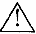 Hata / Uyarı İkonu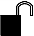 Üst Kapak Açık Uyarı İkonu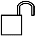 Klemens Kapağı Açık Uyarı İkonu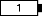 Sistem Pili Zayıf Uyarı İkonu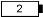 Zaman Saati Pili Zayıf Uyarı İkonu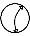 Zaman Saati Hata İkonuT1Anlık Aktif Olan Tarifenin Gösterge SembolüL1Faz Gösterge Sembolü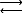 L1Faz Gösterge ve Akım Yönü Gösterge Sembolü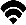 Sayaç Okuma İkonu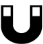 Manyetik Alan Uyarı İkonu+Q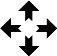 -P	+P-QKuadrantRiReaktif İndüktif EnerjiRcReaktif Kapasitif EnerjiPDemant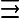 Enerji Akışı (Opsiyonel)Not: Hata/Uyarı İkonu yukarıdaki hataların dışında bir sayaç iç hatası olması durumunda kullanılacaktır.Not: Hata/Uyarı İkonu yukarıdaki hataların dışında bir sayaç iç hatası olması durumunda kullanılacaktır.Not: Hata/Uyarı İkonu yukarıdaki hataların dışında bir sayaç iç hatası olması durumunda kullanılacaktır.Not: Hata/Uyarı İkonu yukarıdaki hataların dışında bir sayaç iç hatası olması durumunda kullanılacaktır.Not: Hata/Uyarı İkonu yukarıdaki hataların dışında bir sayaç iç hatası olması durumunda kullanılacaktır.SIRA NOİSTENENGARANTİ EDİLEN1GENELGENELGENELGENEL1İmalatçının Adı:1İmalatçının Tip İşareti:1Uygulanan Standartlar:2TİP ÖzellikleriTİP ÖzellikleriTİP ÖzellikleriTİP Özellikleri2Nominal Akım(A):2Minumum Akım (A):2Maksimum Akım (A):2Başlama Akımı (A):2Anma Gerilimi (V):2Darbe (Surge) Gerilim Dayanımı(kV):12kV2Akım Devresi Güç Tüketimi (W-VA):2Gerilim Devresi Güç Tüketimi(W-VA):1W2Devreye Bağlama Şekli:2Frekans (Hz):50Hz2Ağırlığı (kg):2Boyutu:2Ölçüm Doğruluk Sınıfı:2Sayaç Sabiti(imp/kwh):2Çalışma Gerilim Aralığı:2Gerçek Zaman Saati Pil Ömrü:10 yıl2Sistem Pil Ömrü:10 yıl2Saat Hassasiyeti:0,5 sn/gün2Çalışma Sıcaklık Aralığı:2Terminal Bloğu Delik Çapı (mmXmm):2Ekran Ömrü:10 yıl2Koruma sınıfı ( IP):2Elektriksel Koruma sınıfı:II3DONANIMLARDONANIMLARDONANIMLARDONANIMLAR3.1Açma Kesme RölesiAçma Kesme RölesiAçma Kesme RölesiAçma Kesme Rölesi3.1Mekanik Ömür:100.000 çalışma3.1Elektriksel Dayanım:100 A 6.000çalışma3.2Haberleşme DonanımlarıHaberleşme DonanımlarıHaberleşme DonanımlarıHaberleşme Donanımları3.2Optik Port Maksimum Haberleşme Hızı:9600 baud rate3.2RS485 Maksimum Haberleşme Hızı:9600 baud rate3.3Dc Besleme Çıkışı:5V-500mA(DC)4AMBALAJAMBALAJAMBALAJAMBALAJ4Boyut:..cm X.cmX.cm4Ambalajdaki Sayaç Sayısı:4Ambalaj Ağırlığı:Açma-kesme rölesi pozisyonu Durumu  10.0.6(1)10.0.6 (0)Kısa Okuma Paketi (6)Açma-kesme rölesi Komut 1=Devreye alır ON yapar0= devreden çıkarır OFF yapar10.0.5 (1) 10.0.5 (1) AÇIKLAMA KODUDATA FORMAT EK BİLGİ ÖRNEK MESAJ DAHİL OLDUĞU PAKETVrms - L1 ( 3.Harmonik Değeri)32.7.3(123.4)Gerilim değerini V olarak verir32.7.3 (023.4)Teknik Kalite Okuma Paketi (xx)Vrms - L1 ( 5.Harmonik Değeri)32.7.5“Vrms - L1 ( 7.Harmonik Değeri)32.7.7“Vrms - L1 ( 9.Harmonik Değeri)32.7.9“Vrms - L1 ( 11.Harmonik Değeri)32.7.11“Vrms - L1 ( 13.Harmonik Değeri)32.7.13“Vrms - L1 ( 15.Harmonik Değeri)32.7.15“THD V- L1 ( Toplam Harmonk Bozunum Değeri)32.7.124Toplam bozunumu % olarak verirVrms - L2 ( 3.Harmonik Değeri)52.7.3(123.4)Gerilim değerini V olarak verir52.7.3 (023.4)Teknik Kalite Okuma Paketi (xx)Vrms – L2 ( 5.Harmonik Değeri)52.7.5“Vrms – L2 ( 7.Harmonik Değeri)52.7.7“Vrms – L2 ( 9.Harmonik Değeri)52.7.9“Vrms – L2 ( 11.Harmonik Değeri)52.7.11“Vrms – L2 ( 13.Harmonik Değeri)52.7.13“Vrms – L2 ( 15.Harmonik Değeri)52.7.15“THD V- L2 ( Toplam Harmonk Bozunum Değeri)52.7.124Toplam bozunumu % olarak verirVrms – L3 ( 3.Harmonik Değeri)72.7.3(123.4)Gerilim değerini V olarak verir72.7.3 (023.4)Teknik Kalite Okuma Paketi (xx)Vrms – L3 ( 5.Harmonik Değeri)72.7.5“Vrms – L3 ( 7.Harmonik Değeri)72.7.7“Vrms – L3 ( 9.Harmonik Değeri)72.7.9“Vrms – L3 ( 11.Harmonik Değeri)72.7.11“Vrms – L3 ( 13.Harmonik Değeri)72.7.13“Vrms – L3 ( 15.Harmonik Değeri)72.7.15“THD V- L3 ( Toplam Harmonk Bozunum Değeri)72.7.124Toplam bozunumu % olarak verirI rms – L1 ( 3.Harmonik Değeri)31.7.3(23.4)Akim değerini A olarak verir31.7.3 (23.4)Teknik Kalite Okuma Paketi (xx)I rms – L1 ( 5.Harmonik Değeri)31.7.5“I rms – L1 ( 7.Harmonik Değeri)31.7.7“I rms – L1 ( 9.Harmonik Değeri)31.7.9“I rms – L1 ( 11.Harmonik Değeri)31.7.11“I rms – L1 ( 13.Harmonik Değeri)31.7.13“I rms – L1 ( 15.Harmonik Değeri)31.7.15“THD I- L1 ( Toplam Harmonk Bozunum Değeri)31.7.124Toplam bozunumu % olarak verirI rms – L2 ( 3.Harmonik Değeri)51.7.3(23.4)Akim değerini A olarak verir51.7.3 (23.4)Teknik Kalite Okuma Paketi (xx)I rms – L2 ( 5.Harmonik Değeri)51.7.5“I rms – L2 ( 7.Harmonik Değeri)51.7.7“I rms – L2 ( 9.Harmonik Değeri)51.7.9“I rms – L2 ( 11.Harmonik Değeri)51.7.11“I rms – L2 ( 13.Harmonik Değeri)51.7.13“I rms – L2 ( 15.Harmonik Değeri)51.7.15“THD I- L2 ( Toplam Harmonk Bozunum Değeri)51.7.124Toplam bozunumu % olarak verirI rms – L3 ( 3.Harmonik Değeri)71.7.3(23.4)Akim değerini A olarak verir71.7.3 (23.4)Teknik Kalite Okuma Paketi (xx)I rms – L3 ( 5.Harmonik Değeri)71.7.5“I rms – L3 ( 7.Harmonik Değeri)71.7.7“I rms – L3 ( 9.Harmonik Değeri)71.7.9“I rms – L3 ( 11.Harmonik Değeri)71.7.11“I rms – L3 ( 13.Harmonik Değeri)71.7.13“I rms – L3 ( 15.Harmonik Değeri)71.7.15“THD I- L3 ( Toplam Harmonk Bozunum Değeri)71.7.124Toplam bozunumu % olarak verir